Муниципальная интеллектуальная игра по литературному чтениюдля обучающихся  4 классов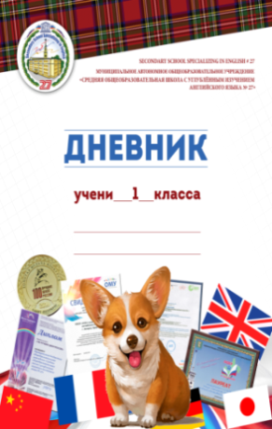 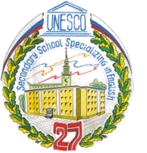   «О природе и не только»(путешествие по страницам книг Дмитрия Наркисовича  Мамина - Сибиряка) Индивидуальный турМуниципальная интеллектуальная игра по литературному чтениюдля обучающихся  4 классов  «О природе и не только»(путешествие по страницам книг Дмитрия Наркисовича  Мамина - Сибиряка) Индивидуальный турМуниципальная интеллектуальная игра по литературному чтениюдля обучающихся  4 классов  «О природе и не только»(путешествие по страницам книг Дмитрия Наркисовича  Мамина - Сибиряка) Индивидуальный турМуниципальная интеллектуальная игра по литературному чтениюдля обучающихся  4 классов  «О природе и не только»(путешествие по страницам книг Дмитрия Наркисовича  Мамина - Сибиряка) Индивидуальный турМуниципальная интеллектуальная игра по литературному чтениюдля обучающихся  4 классов  «О природе и не только»(путешествие по страницам книг Дмитрия Наркисовича  Мамина - Сибиряка) Индивидуальный турМуниципальная интеллектуальная игра по литературному чтениюдля обучающихся  4 классов  «О природе и не только»(путешествие по страницам книг Дмитрия Наркисовича  Мамина - Сибиряка) Индивидуальный турМуниципальная интеллектуальная игра по литературному чтениюдля обучающихся  4 классов  «О природе и не только»(путешествие по страницам книг Дмитрия Наркисовича  Мамина - Сибиряка) Индивидуальный турМуниципальная интеллектуальная игра по литературному чтениюдля обучающихся  4 классов  «О природе и не только»(путешествие по страницам книг Дмитрия Наркисовича  Мамина - Сибиряка) Индивидуальный турМуниципальная интеллектуальная игра по литературному чтениюдля обучающихся  4 классов  «О природе и не только»(путешествие по страницам книг Дмитрия Наркисовича  Мамина - Сибиряка) Индивидуальный турМуниципальная интеллектуальная игра по литературному чтениюдля обучающихся  4 классов  «О природе и не только»(путешествие по страницам книг Дмитрия Наркисовича  Мамина - Сибиряка) Индивидуальный турМуниципальная интеллектуальная игра по литературному чтениюдля обучающихся  4 классов  «О природе и не только»(путешествие по страницам книг Дмитрия Наркисовича  Мамина - Сибиряка) Индивидуальный турМуниципальная интеллектуальная игра по литературному чтениюдля обучающихся  4 классов  «О природе и не только»(путешествие по страницам книг Дмитрия Наркисовича  Мамина - Сибиряка) Индивидуальный турМуниципальная интеллектуальная игра по литературному чтениюдля обучающихся  4 классов  «О природе и не только»(путешествие по страницам книг Дмитрия Наркисовича  Мамина - Сибиряка) Индивидуальный турМуниципальная интеллектуальная игра по литературному чтениюдля обучающихся  4 классов  «О природе и не только»(путешествие по страницам книг Дмитрия Наркисовича  Мамина - Сибиряка) Индивидуальный турМуниципальная интеллектуальная игра по литературному чтениюдля обучающихся  4 классов  «О природе и не только»(путешествие по страницам книг Дмитрия Наркисовича  Мамина - Сибиряка) Индивидуальный турМуниципальная интеллектуальная игра по литературному чтениюдля обучающихся  4 классов  «О природе и не только»(путешествие по страницам книг Дмитрия Наркисовича  Мамина - Сибиряка) Индивидуальный турМуниципальная интеллектуальная игра по литературному чтениюдля обучающихся  4 классов  «О природе и не только»(путешествие по страницам книг Дмитрия Наркисовича  Мамина - Сибиряка) Индивидуальный турМуниципальная интеллектуальная игра по литературному чтениюдля обучающихся  4 классов  «О природе и не только»(путешествие по страницам книг Дмитрия Наркисовича  Мамина - Сибиряка) Индивидуальный турМуниципальная интеллектуальная игра по литературному чтениюдля обучающихся  4 классов  «О природе и не только»(путешествие по страницам книг Дмитрия Наркисовича  Мамина - Сибиряка) Индивидуальный турМуниципальная интеллектуальная игра по литературному чтениюдля обучающихся  4 классов  «О природе и не только»(путешествие по страницам книг Дмитрия Наркисовича  Мамина - Сибиряка) Индивидуальный турМуниципальная интеллектуальная игра по литературному чтениюдля обучающихся  4 классов  «О природе и не только»(путешествие по страницам книг Дмитрия Наркисовича  Мамина - Сибиряка) Индивидуальный турМуниципальная интеллектуальная игра по литературному чтениюдля обучающихся  4 классов  «О природе и не только»(путешествие по страницам книг Дмитрия Наркисовича  Мамина - Сибиряка) Индивидуальный турМуниципальная интеллектуальная игра по литературному чтениюдля обучающихся  4 классов  «О природе и не только»(путешествие по страницам книг Дмитрия Наркисовича  Мамина - Сибиряка) Индивидуальный турМуниципальная интеллектуальная игра по литературному чтениюдля обучающихся  4 классов  «О природе и не только»(путешествие по страницам книг Дмитрия Наркисовича  Мамина - Сибиряка) Индивидуальный турМуниципальная интеллектуальная игра по литературному чтениюдля обучающихся  4 классов  «О природе и не только»(путешествие по страницам книг Дмитрия Наркисовича  Мамина - Сибиряка) Индивидуальный турМуниципальная интеллектуальная игра по литературному чтениюдля обучающихся  4 классов  «О природе и не только»(путешествие по страницам книг Дмитрия Наркисовича  Мамина - Сибиряка) Индивидуальный турМуниципальная интеллектуальная игра по литературному чтениюдля обучающихся  4 классов  «О природе и не только»(путешествие по страницам книг Дмитрия Наркисовича  Мамина - Сибиряка) Индивидуальный турМуниципальная интеллектуальная игра по литературному чтениюдля обучающихся  4 классов  «О природе и не только»(путешествие по страницам книг Дмитрия Наркисовича  Мамина - Сибиряка) Индивидуальный турМуниципальная интеллектуальная игра по литературному чтениюдля обучающихся  4 классов  «О природе и не только»(путешествие по страницам книг Дмитрия Наркисовича  Мамина - Сибиряка) Индивидуальный турМуниципальная интеллектуальная игра по литературному чтениюдля обучающихся  4 классов  «О природе и не только»(путешествие по страницам книг Дмитрия Наркисовича  Мамина - Сибиряка) Индивидуальный турМуниципальная интеллектуальная игра по литературному чтениюдля обучающихся  4 классов  «О природе и не только»(путешествие по страницам книг Дмитрия Наркисовича  Мамина - Сибиряка) Индивидуальный турМуниципальная интеллектуальная игра по литературному чтениюдля обучающихся  4 классов  «О природе и не только»(путешествие по страницам книг Дмитрия Наркисовича  Мамина - Сибиряка) Индивидуальный турМуниципальная интеллектуальная игра по литературному чтениюдля обучающихся  4 классов  «О природе и не только»(путешествие по страницам книг Дмитрия Наркисовича  Мамина - Сибиряка) Индивидуальный турМуниципальная интеллектуальная игра по литературному чтениюдля обучающихся  4 классов  «О природе и не только»(путешествие по страницам книг Дмитрия Наркисовича  Мамина - Сибиряка) Индивидуальный турМуниципальная интеллектуальная игра по литературному чтениюдля обучающихся  4 классов  «О природе и не только»(путешествие по страницам книг Дмитрия Наркисовича  Мамина - Сибиряка) Индивидуальный турТаблица оцениванияТаблица оцениванияТаблица оцениванияТаблица оцениванияТаблица оцениванияТаблица оцениванияТаблица оцениванияТаблица оцениванияТаблица оцениванияТаблица оцениванияТаблица оцениванияТаблица оцениванияТаблица оцениванияТаблица оцениванияТаблица оцениванияТаблица оцениванияТаблица оцениванияТаблица оцениванияТаблица оцениванияТаблица оцениванияТаблица оцениванияТаблица оцениванияТаблица оцениванияТаблица оцениванияТаблица оцениванияТаблица оцениванияТаблица оцениванияТаблица оцениванияТаблица оцениванияТаблица оцениванияТаблица оцениванияТаблица оцениванияТаблица оцениванияТаблица оцениванияТаблица оценивания№11111122233344444455566666666777БаллыБаллы1б1б1б1б1б1б1б1б1б2б2  б2б1 б1 б1 б1 б1 б1 б2 б2 б1 б1б1б1б1б1б1б1б1б2 б2б3бМакс. 42Макс. 421б1б1б1б1б1бКод участника:Код участника:Код участника:Код участника:Код участника:Код участника:Итого:Итого:Итого:Итого:Итого:ЗаданияЗаданияЗаданияВидыВидыВидыВидыВидыВидыВидыВидыВидыВидыВидыВидыВидыВидыВидыВидыВидыВидыВидыВидыВидыВидыВидыВидыВидыВидыВидыВидыВидыВидыВидыВиды111Собака - лучший друг человека (макс. 10б)Собака - лучший друг человека (макс. 10б)Собака - лучший друг человека (макс. 10б)Собака - лучший друг человека (макс. 10б)Собака - лучший друг человека (макс. 10б)Собака - лучший друг человека (макс. 10б)Собака - лучший друг человека (макс. 10б)Собака - лучший друг человека (макс. 10б)Собака - лучший друг человека (макс. 10б)Собака - лучший друг человека (макс. 10б)Собака - лучший друг человека (макс. 10б)Собака - лучший друг человека (макс. 10б)Собака - лучший друг человека (макс. 10б)Собака - лучший друг человека (макс. 10б)Собака - лучший друг человека (макс. 10б)Собака - лучший друг человека (макс. 10б)Собака - лучший друг человека (макс. 10б)Собака - лучший друг человека (макс. 10б)Собака - лучший друг человека (макс. 10б)Собака - лучший друг человека (макс. 10б)Собака - лучший друг человека (макс. 10б)Собака - лучший друг человека (макс. 10б)Собака - лучший друг человека (макс. 10б)Собака - лучший друг человека (макс. 10б)Собака - лучший друг человека (макс. 10б)Собака - лучший друг человека (макс. 10б)Собака - лучший друг человека (макс. 10б)Собака - лучший друг человека (макс. 10б)Собака - лучший друг человека (макс. 10б)Собака - лучший друг человека (макс. 10б)Собака - лучший друг человека (макс. 10б)Собака - лучший друг человека (макс. 10б)Вы, наверное, заметили, что в рассказах Д.Н. Мамина-Сибиряка животные наряду с людьми становятся героями произведения. Особенное отношение было у писателя к охотничьим собакам. В них он отмечал необычайный ум, характер. Задание: соотнеси героя и его описание. Допиши, в каком рассказе писателя встретился этот герой.Вы, наверное, заметили, что в рассказах Д.Н. Мамина-Сибиряка животные наряду с людьми становятся героями произведения. Особенное отношение было у писателя к охотничьим собакам. В них он отмечал необычайный ум, характер. Задание: соотнеси героя и его описание. Допиши, в каком рассказе писателя встретился этот герой.Вы, наверное, заметили, что в рассказах Д.Н. Мамина-Сибиряка животные наряду с людьми становятся героями произведения. Особенное отношение было у писателя к охотничьим собакам. В них он отмечал необычайный ум, характер. Задание: соотнеси героя и его описание. Допиши, в каком рассказе писателя встретился этот герой.Вы, наверное, заметили, что в рассказах Д.Н. Мамина-Сибиряка животные наряду с людьми становятся героями произведения. Особенное отношение было у писателя к охотничьим собакам. В них он отмечал необычайный ум, характер. Задание: соотнеси героя и его описание. Допиши, в каком рассказе писателя встретился этот герой.Вы, наверное, заметили, что в рассказах Д.Н. Мамина-Сибиряка животные наряду с людьми становятся героями произведения. Особенное отношение было у писателя к охотничьим собакам. В них он отмечал необычайный ум, характер. Задание: соотнеси героя и его описание. Допиши, в каком рассказе писателя встретился этот герой.Вы, наверное, заметили, что в рассказах Д.Н. Мамина-Сибиряка животные наряду с людьми становятся героями произведения. Особенное отношение было у писателя к охотничьим собакам. В них он отмечал необычайный ум, характер. Задание: соотнеси героя и его описание. Допиши, в каком рассказе писателя встретился этот герой.Вы, наверное, заметили, что в рассказах Д.Н. Мамина-Сибиряка животные наряду с людьми становятся героями произведения. Особенное отношение было у писателя к охотничьим собакам. В них он отмечал необычайный ум, характер. Задание: соотнеси героя и его описание. Допиши, в каком рассказе писателя встретился этот герой.Вы, наверное, заметили, что в рассказах Д.Н. Мамина-Сибиряка животные наряду с людьми становятся героями произведения. Особенное отношение было у писателя к охотничьим собакам. В них он отмечал необычайный ум, характер. Задание: соотнеси героя и его описание. Допиши, в каком рассказе писателя встретился этот герой.Вы, наверное, заметили, что в рассказах Д.Н. Мамина-Сибиряка животные наряду с людьми становятся героями произведения. Особенное отношение было у писателя к охотничьим собакам. В них он отмечал необычайный ум, характер. Задание: соотнеси героя и его описание. Допиши, в каком рассказе писателя встретился этот герой.Вы, наверное, заметили, что в рассказах Д.Н. Мамина-Сибиряка животные наряду с людьми становятся героями произведения. Особенное отношение было у писателя к охотничьим собакам. В них он отмечал необычайный ум, характер. Задание: соотнеси героя и его описание. Допиши, в каком рассказе писателя встретился этот герой.Вы, наверное, заметили, что в рассказах Д.Н. Мамина-Сибиряка животные наряду с людьми становятся героями произведения. Особенное отношение было у писателя к охотничьим собакам. В них он отмечал необычайный ум, характер. Задание: соотнеси героя и его описание. Допиши, в каком рассказе писателя встретился этот герой.Вы, наверное, заметили, что в рассказах Д.Н. Мамина-Сибиряка животные наряду с людьми становятся героями произведения. Особенное отношение было у писателя к охотничьим собакам. В них он отмечал необычайный ум, характер. Задание: соотнеси героя и его описание. Допиши, в каком рассказе писателя встретился этот герой.Вы, наверное, заметили, что в рассказах Д.Н. Мамина-Сибиряка животные наряду с людьми становятся героями произведения. Особенное отношение было у писателя к охотничьим собакам. В них он отмечал необычайный ум, характер. Задание: соотнеси героя и его описание. Допиши, в каком рассказе писателя встретился этот герой.Вы, наверное, заметили, что в рассказах Д.Н. Мамина-Сибиряка животные наряду с людьми становятся героями произведения. Особенное отношение было у писателя к охотничьим собакам. В них он отмечал необычайный ум, характер. Задание: соотнеси героя и его описание. Допиши, в каком рассказе писателя встретился этот герой.Вы, наверное, заметили, что в рассказах Д.Н. Мамина-Сибиряка животные наряду с людьми становятся героями произведения. Особенное отношение было у писателя к охотничьим собакам. В них он отмечал необычайный ум, характер. Задание: соотнеси героя и его описание. Допиши, в каком рассказе писателя встретился этот герой.Вы, наверное, заметили, что в рассказах Д.Н. Мамина-Сибиряка животные наряду с людьми становятся героями произведения. Особенное отношение было у писателя к охотничьим собакам. В них он отмечал необычайный ум, характер. Задание: соотнеси героя и его описание. Допиши, в каком рассказе писателя встретился этот герой.Вы, наверное, заметили, что в рассказах Д.Н. Мамина-Сибиряка животные наряду с людьми становятся героями произведения. Особенное отношение было у писателя к охотничьим собакам. В них он отмечал необычайный ум, характер. Задание: соотнеси героя и его описание. Допиши, в каком рассказе писателя встретился этот герой.Вы, наверное, заметили, что в рассказах Д.Н. Мамина-Сибиряка животные наряду с людьми становятся героями произведения. Особенное отношение было у писателя к охотничьим собакам. В них он отмечал необычайный ум, характер. Задание: соотнеси героя и его описание. Допиши, в каком рассказе писателя встретился этот герой.Вы, наверное, заметили, что в рассказах Д.Н. Мамина-Сибиряка животные наряду с людьми становятся героями произведения. Особенное отношение было у писателя к охотничьим собакам. В них он отмечал необычайный ум, характер. Задание: соотнеси героя и его описание. Допиши, в каком рассказе писателя встретился этот герой.Вы, наверное, заметили, что в рассказах Д.Н. Мамина-Сибиряка животные наряду с людьми становятся героями произведения. Особенное отношение было у писателя к охотничьим собакам. В них он отмечал необычайный ум, характер. Задание: соотнеси героя и его описание. Допиши, в каком рассказе писателя встретился этот герой.Вы, наверное, заметили, что в рассказах Д.Н. Мамина-Сибиряка животные наряду с людьми становятся героями произведения. Особенное отношение было у писателя к охотничьим собакам. В них он отмечал необычайный ум, характер. Задание: соотнеси героя и его описание. Допиши, в каком рассказе писателя встретился этот герой.Вы, наверное, заметили, что в рассказах Д.Н. Мамина-Сибиряка животные наряду с людьми становятся героями произведения. Особенное отношение было у писателя к охотничьим собакам. В них он отмечал необычайный ум, характер. Задание: соотнеси героя и его описание. Допиши, в каком рассказе писателя встретился этот герой.Вы, наверное, заметили, что в рассказах Д.Н. Мамина-Сибиряка животные наряду с людьми становятся героями произведения. Особенное отношение было у писателя к охотничьим собакам. В них он отмечал необычайный ум, характер. Задание: соотнеси героя и его описание. Допиши, в каком рассказе писателя встретился этот герой.Вы, наверное, заметили, что в рассказах Д.Н. Мамина-Сибиряка животные наряду с людьми становятся героями произведения. Особенное отношение было у писателя к охотничьим собакам. В них он отмечал необычайный ум, характер. Задание: соотнеси героя и его описание. Допиши, в каком рассказе писателя встретился этот герой.Вы, наверное, заметили, что в рассказах Д.Н. Мамина-Сибиряка животные наряду с людьми становятся героями произведения. Особенное отношение было у писателя к охотничьим собакам. В них он отмечал необычайный ум, характер. Задание: соотнеси героя и его описание. Допиши, в каком рассказе писателя встретился этот герой.Вы, наверное, заметили, что в рассказах Д.Н. Мамина-Сибиряка животные наряду с людьми становятся героями произведения. Особенное отношение было у писателя к охотничьим собакам. В них он отмечал необычайный ум, характер. Задание: соотнеси героя и его описание. Допиши, в каком рассказе писателя встретился этот герой.Вы, наверное, заметили, что в рассказах Д.Н. Мамина-Сибиряка животные наряду с людьми становятся героями произведения. Особенное отношение было у писателя к охотничьим собакам. В них он отмечал необычайный ум, характер. Задание: соотнеси героя и его описание. Допиши, в каком рассказе писателя встретился этот герой.Вы, наверное, заметили, что в рассказах Д.Н. Мамина-Сибиряка животные наряду с людьми становятся героями произведения. Особенное отношение было у писателя к охотничьим собакам. В них он отмечал необычайный ум, характер. Задание: соотнеси героя и его описание. Допиши, в каком рассказе писателя встретился этот герой.Вы, наверное, заметили, что в рассказах Д.Н. Мамина-Сибиряка животные наряду с людьми становятся героями произведения. Особенное отношение было у писателя к охотничьим собакам. В них он отмечал необычайный ум, характер. Задание: соотнеси героя и его описание. Допиши, в каком рассказе писателя встретился этот герой.Вы, наверное, заметили, что в рассказах Д.Н. Мамина-Сибиряка животные наряду с людьми становятся героями произведения. Особенное отношение было у писателя к охотничьим собакам. В них он отмечал необычайный ум, характер. Задание: соотнеси героя и его описание. Допиши, в каком рассказе писателя встретился этот герой.Вы, наверное, заметили, что в рассказах Д.Н. Мамина-Сибиряка животные наряду с людьми становятся героями произведения. Особенное отношение было у писателя к охотничьим собакам. В них он отмечал необычайный ум, характер. Задание: соотнеси героя и его описание. Допиши, в каком рассказе писателя встретился этот герой.Вы, наверное, заметили, что в рассказах Д.Н. Мамина-Сибиряка животные наряду с людьми становятся героями произведения. Особенное отношение было у писателя к охотничьим собакам. В них он отмечал необычайный ум, характер. Задание: соотнеси героя и его описание. Допиши, в каком рассказе писателя встретился этот герой.222Чей дом? (макс. 3б)Чей дом? (макс. 3б)Чей дом? (макс. 3б)Чей дом? (макс. 3б)Чей дом? (макс. 3б)Чей дом? (макс. 3б)Чей дом? (макс. 3б)Чей дом? (макс. 3б)Чей дом? (макс. 3б)Чей дом? (макс. 3б)Чей дом? (макс. 3б)Чей дом? (макс. 3б)Чей дом? (макс. 3б)Чей дом? (макс. 3б)Чей дом? (макс. 3б)Чей дом? (макс. 3б)Чей дом? (макс. 3б)Чей дом? (макс. 3б)Чей дом? (макс. 3б)Чей дом? (макс. 3б)Чей дом? (макс. 3б)Чей дом? (макс. 3б)Чей дом? (макс. 3б)Чей дом? (макс. 3б)Чей дом? (макс. 3б)Чей дом? (макс. 3б)Чей дом? (макс. 3б)Чей дом? (макс. 3б)Чей дом? (макс. 3б)Чей дом? (макс. 3б)Чей дом? (макс. 3б)Чей дом? (макс. 3б)В литературоведении описание дома, жилища – один из пунктов характеристики героев. Задание: соотнеси, к какому рассказу относится то или иное описание дома.В литературоведении описание дома, жилища – один из пунктов характеристики героев. Задание: соотнеси, к какому рассказу относится то или иное описание дома.В литературоведении описание дома, жилища – один из пунктов характеристики героев. Задание: соотнеси, к какому рассказу относится то или иное описание дома.В литературоведении описание дома, жилища – один из пунктов характеристики героев. Задание: соотнеси, к какому рассказу относится то или иное описание дома.В литературоведении описание дома, жилища – один из пунктов характеристики героев. Задание: соотнеси, к какому рассказу относится то или иное описание дома.В литературоведении описание дома, жилища – один из пунктов характеристики героев. Задание: соотнеси, к какому рассказу относится то или иное описание дома.В литературоведении описание дома, жилища – один из пунктов характеристики героев. Задание: соотнеси, к какому рассказу относится то или иное описание дома.В литературоведении описание дома, жилища – один из пунктов характеристики героев. Задание: соотнеси, к какому рассказу относится то или иное описание дома.В литературоведении описание дома, жилища – один из пунктов характеристики героев. Задание: соотнеси, к какому рассказу относится то или иное описание дома.В литературоведении описание дома, жилища – один из пунктов характеристики героев. Задание: соотнеси, к какому рассказу относится то или иное описание дома.В литературоведении описание дома, жилища – один из пунктов характеристики героев. Задание: соотнеси, к какому рассказу относится то или иное описание дома.В литературоведении описание дома, жилища – один из пунктов характеристики героев. Задание: соотнеси, к какому рассказу относится то или иное описание дома.В литературоведении описание дома, жилища – один из пунктов характеристики героев. Задание: соотнеси, к какому рассказу относится то или иное описание дома.В литературоведении описание дома, жилища – один из пунктов характеристики героев. Задание: соотнеси, к какому рассказу относится то или иное описание дома.В литературоведении описание дома, жилища – один из пунктов характеристики героев. Задание: соотнеси, к какому рассказу относится то или иное описание дома.В литературоведении описание дома, жилища – один из пунктов характеристики героев. Задание: соотнеси, к какому рассказу относится то или иное описание дома.В литературоведении описание дома, жилища – один из пунктов характеристики героев. Задание: соотнеси, к какому рассказу относится то или иное описание дома.В литературоведении описание дома, жилища – один из пунктов характеристики героев. Задание: соотнеси, к какому рассказу относится то или иное описание дома.В литературоведении описание дома, жилища – один из пунктов характеристики героев. Задание: соотнеси, к какому рассказу относится то или иное описание дома.В литературоведении описание дома, жилища – один из пунктов характеристики героев. Задание: соотнеси, к какому рассказу относится то или иное описание дома.В литературоведении описание дома, жилища – один из пунктов характеристики героев. Задание: соотнеси, к какому рассказу относится то или иное описание дома.В литературоведении описание дома, жилища – один из пунктов характеристики героев. Задание: соотнеси, к какому рассказу относится то или иное описание дома.В литературоведении описание дома, жилища – один из пунктов характеристики героев. Задание: соотнеси, к какому рассказу относится то или иное описание дома.В литературоведении описание дома, жилища – один из пунктов характеристики героев. Задание: соотнеси, к какому рассказу относится то или иное описание дома.В литературоведении описание дома, жилища – один из пунктов характеристики героев. Задание: соотнеси, к какому рассказу относится то или иное описание дома.В литературоведении описание дома, жилища – один из пунктов характеристики героев. Задание: соотнеси, к какому рассказу относится то или иное описание дома.В литературоведении описание дома, жилища – один из пунктов характеристики героев. Задание: соотнеси, к какому рассказу относится то или иное описание дома.В литературоведении описание дома, жилища – один из пунктов характеристики героев. Задание: соотнеси, к какому рассказу относится то или иное описание дома.В литературоведении описание дома, жилища – один из пунктов характеристики героев. Задание: соотнеси, к какому рассказу относится то или иное описание дома.В литературоведении описание дома, жилища – один из пунктов характеристики героев. Задание: соотнеси, к какому рассказу относится то или иное описание дома.В литературоведении описание дома, жилища – один из пунктов характеристики героев. Задание: соотнеси, к какому рассказу относится то или иное описание дома.В литературоведении описание дома, жилища – один из пунктов характеристики героев. Задание: соотнеси, к какому рассказу относится то или иное описание дома.333Слово и его толкование (макс. 6б)Слово и его толкование (макс. 6б)Слово и его толкование (макс. 6б)Слово и его толкование (макс. 6б)Слово и его толкование (макс. 6б)Слово и его толкование (макс. 6б)Слово и его толкование (макс. 6б)Слово и его толкование (макс. 6б)Слово и его толкование (макс. 6б)Слово и его толкование (макс. 6б)Слово и его толкование (макс. 6б)Слово и его толкование (макс. 6б)Слово и его толкование (макс. 6б)Слово и его толкование (макс. 6б)Слово и его толкование (макс. 6б)Слово и его толкование (макс. 6б)Слово и его толкование (макс. 6б)Слово и его толкование (макс. 6б)Слово и его толкование (макс. 6б)Слово и его толкование (макс. 6б)Слово и его толкование (макс. 6б)Слово и его толкование (макс. 6б)Слово и его толкование (макс. 6б)Слово и его толкование (макс. 6б)Слово и его толкование (макс. 6б)Слово и его толкование (макс. 6б)Слово и его толкование (макс. 6б)Слово и его толкование (макс. 6б)Слово и его толкование (макс. 6б)Слово и его толкование (макс. 6б)Слово и его толкование (макс. 6б)Слово и его толкование (макс. 6б)Д.Н. Мамин-Сибиряк – писатель конца 19 века. Благодаря своим произведениям о жизни простого русского человека писатель считается выдающимся реалистом. Вы заметили, что в предложенных для чтения рассказах даётся описание жизни простых людей: жителей Урала и Сибири. Реалистичность произведений достигается не только с помощью художественных образов, но и с помощью лексики: автор использует диалектные, просторечные, устаревшие (для нашего времени) слова. Мы предлагаем вам дать толкование некоторым из них.Задание: Дай толкование слову.Доха – _____________________________________________________________Аркан - ____________________________________________________________Лазарет – __________________________________________________________Д.Н. Мамин-Сибиряк – писатель конца 19 века. Благодаря своим произведениям о жизни простого русского человека писатель считается выдающимся реалистом. Вы заметили, что в предложенных для чтения рассказах даётся описание жизни простых людей: жителей Урала и Сибири. Реалистичность произведений достигается не только с помощью художественных образов, но и с помощью лексики: автор использует диалектные, просторечные, устаревшие (для нашего времени) слова. Мы предлагаем вам дать толкование некоторым из них.Задание: Дай толкование слову.Доха – _____________________________________________________________Аркан - ____________________________________________________________Лазарет – __________________________________________________________Д.Н. Мамин-Сибиряк – писатель конца 19 века. Благодаря своим произведениям о жизни простого русского человека писатель считается выдающимся реалистом. Вы заметили, что в предложенных для чтения рассказах даётся описание жизни простых людей: жителей Урала и Сибири. Реалистичность произведений достигается не только с помощью художественных образов, но и с помощью лексики: автор использует диалектные, просторечные, устаревшие (для нашего времени) слова. Мы предлагаем вам дать толкование некоторым из них.Задание: Дай толкование слову.Доха – _____________________________________________________________Аркан - ____________________________________________________________Лазарет – __________________________________________________________Д.Н. Мамин-Сибиряк – писатель конца 19 века. Благодаря своим произведениям о жизни простого русского человека писатель считается выдающимся реалистом. Вы заметили, что в предложенных для чтения рассказах даётся описание жизни простых людей: жителей Урала и Сибири. Реалистичность произведений достигается не только с помощью художественных образов, но и с помощью лексики: автор использует диалектные, просторечные, устаревшие (для нашего времени) слова. Мы предлагаем вам дать толкование некоторым из них.Задание: Дай толкование слову.Доха – _____________________________________________________________Аркан - ____________________________________________________________Лазарет – __________________________________________________________Д.Н. Мамин-Сибиряк – писатель конца 19 века. Благодаря своим произведениям о жизни простого русского человека писатель считается выдающимся реалистом. Вы заметили, что в предложенных для чтения рассказах даётся описание жизни простых людей: жителей Урала и Сибири. Реалистичность произведений достигается не только с помощью художественных образов, но и с помощью лексики: автор использует диалектные, просторечные, устаревшие (для нашего времени) слова. Мы предлагаем вам дать толкование некоторым из них.Задание: Дай толкование слову.Доха – _____________________________________________________________Аркан - ____________________________________________________________Лазарет – __________________________________________________________Д.Н. Мамин-Сибиряк – писатель конца 19 века. Благодаря своим произведениям о жизни простого русского человека писатель считается выдающимся реалистом. Вы заметили, что в предложенных для чтения рассказах даётся описание жизни простых людей: жителей Урала и Сибири. Реалистичность произведений достигается не только с помощью художественных образов, но и с помощью лексики: автор использует диалектные, просторечные, устаревшие (для нашего времени) слова. Мы предлагаем вам дать толкование некоторым из них.Задание: Дай толкование слову.Доха – _____________________________________________________________Аркан - ____________________________________________________________Лазарет – __________________________________________________________Д.Н. Мамин-Сибиряк – писатель конца 19 века. Благодаря своим произведениям о жизни простого русского человека писатель считается выдающимся реалистом. Вы заметили, что в предложенных для чтения рассказах даётся описание жизни простых людей: жителей Урала и Сибири. Реалистичность произведений достигается не только с помощью художественных образов, но и с помощью лексики: автор использует диалектные, просторечные, устаревшие (для нашего времени) слова. Мы предлагаем вам дать толкование некоторым из них.Задание: Дай толкование слову.Доха – _____________________________________________________________Аркан - ____________________________________________________________Лазарет – __________________________________________________________Д.Н. Мамин-Сибиряк – писатель конца 19 века. Благодаря своим произведениям о жизни простого русского человека писатель считается выдающимся реалистом. Вы заметили, что в предложенных для чтения рассказах даётся описание жизни простых людей: жителей Урала и Сибири. Реалистичность произведений достигается не только с помощью художественных образов, но и с помощью лексики: автор использует диалектные, просторечные, устаревшие (для нашего времени) слова. Мы предлагаем вам дать толкование некоторым из них.Задание: Дай толкование слову.Доха – _____________________________________________________________Аркан - ____________________________________________________________Лазарет – __________________________________________________________Д.Н. Мамин-Сибиряк – писатель конца 19 века. Благодаря своим произведениям о жизни простого русского человека писатель считается выдающимся реалистом. Вы заметили, что в предложенных для чтения рассказах даётся описание жизни простых людей: жителей Урала и Сибири. Реалистичность произведений достигается не только с помощью художественных образов, но и с помощью лексики: автор использует диалектные, просторечные, устаревшие (для нашего времени) слова. Мы предлагаем вам дать толкование некоторым из них.Задание: Дай толкование слову.Доха – _____________________________________________________________Аркан - ____________________________________________________________Лазарет – __________________________________________________________Д.Н. Мамин-Сибиряк – писатель конца 19 века. Благодаря своим произведениям о жизни простого русского человека писатель считается выдающимся реалистом. Вы заметили, что в предложенных для чтения рассказах даётся описание жизни простых людей: жителей Урала и Сибири. Реалистичность произведений достигается не только с помощью художественных образов, но и с помощью лексики: автор использует диалектные, просторечные, устаревшие (для нашего времени) слова. Мы предлагаем вам дать толкование некоторым из них.Задание: Дай толкование слову.Доха – _____________________________________________________________Аркан - ____________________________________________________________Лазарет – __________________________________________________________Д.Н. Мамин-Сибиряк – писатель конца 19 века. Благодаря своим произведениям о жизни простого русского человека писатель считается выдающимся реалистом. Вы заметили, что в предложенных для чтения рассказах даётся описание жизни простых людей: жителей Урала и Сибири. Реалистичность произведений достигается не только с помощью художественных образов, но и с помощью лексики: автор использует диалектные, просторечные, устаревшие (для нашего времени) слова. Мы предлагаем вам дать толкование некоторым из них.Задание: Дай толкование слову.Доха – _____________________________________________________________Аркан - ____________________________________________________________Лазарет – __________________________________________________________Д.Н. Мамин-Сибиряк – писатель конца 19 века. Благодаря своим произведениям о жизни простого русского человека писатель считается выдающимся реалистом. Вы заметили, что в предложенных для чтения рассказах даётся описание жизни простых людей: жителей Урала и Сибири. Реалистичность произведений достигается не только с помощью художественных образов, но и с помощью лексики: автор использует диалектные, просторечные, устаревшие (для нашего времени) слова. Мы предлагаем вам дать толкование некоторым из них.Задание: Дай толкование слову.Доха – _____________________________________________________________Аркан - ____________________________________________________________Лазарет – __________________________________________________________Д.Н. Мамин-Сибиряк – писатель конца 19 века. Благодаря своим произведениям о жизни простого русского человека писатель считается выдающимся реалистом. Вы заметили, что в предложенных для чтения рассказах даётся описание жизни простых людей: жителей Урала и Сибири. Реалистичность произведений достигается не только с помощью художественных образов, но и с помощью лексики: автор использует диалектные, просторечные, устаревшие (для нашего времени) слова. Мы предлагаем вам дать толкование некоторым из них.Задание: Дай толкование слову.Доха – _____________________________________________________________Аркан - ____________________________________________________________Лазарет – __________________________________________________________Д.Н. Мамин-Сибиряк – писатель конца 19 века. Благодаря своим произведениям о жизни простого русского человека писатель считается выдающимся реалистом. Вы заметили, что в предложенных для чтения рассказах даётся описание жизни простых людей: жителей Урала и Сибири. Реалистичность произведений достигается не только с помощью художественных образов, но и с помощью лексики: автор использует диалектные, просторечные, устаревшие (для нашего времени) слова. Мы предлагаем вам дать толкование некоторым из них.Задание: Дай толкование слову.Доха – _____________________________________________________________Аркан - ____________________________________________________________Лазарет – __________________________________________________________Д.Н. Мамин-Сибиряк – писатель конца 19 века. Благодаря своим произведениям о жизни простого русского человека писатель считается выдающимся реалистом. Вы заметили, что в предложенных для чтения рассказах даётся описание жизни простых людей: жителей Урала и Сибири. Реалистичность произведений достигается не только с помощью художественных образов, но и с помощью лексики: автор использует диалектные, просторечные, устаревшие (для нашего времени) слова. Мы предлагаем вам дать толкование некоторым из них.Задание: Дай толкование слову.Доха – _____________________________________________________________Аркан - ____________________________________________________________Лазарет – __________________________________________________________Д.Н. Мамин-Сибиряк – писатель конца 19 века. Благодаря своим произведениям о жизни простого русского человека писатель считается выдающимся реалистом. Вы заметили, что в предложенных для чтения рассказах даётся описание жизни простых людей: жителей Урала и Сибири. Реалистичность произведений достигается не только с помощью художественных образов, но и с помощью лексики: автор использует диалектные, просторечные, устаревшие (для нашего времени) слова. Мы предлагаем вам дать толкование некоторым из них.Задание: Дай толкование слову.Доха – _____________________________________________________________Аркан - ____________________________________________________________Лазарет – __________________________________________________________Д.Н. Мамин-Сибиряк – писатель конца 19 века. Благодаря своим произведениям о жизни простого русского человека писатель считается выдающимся реалистом. Вы заметили, что в предложенных для чтения рассказах даётся описание жизни простых людей: жителей Урала и Сибири. Реалистичность произведений достигается не только с помощью художественных образов, но и с помощью лексики: автор использует диалектные, просторечные, устаревшие (для нашего времени) слова. Мы предлагаем вам дать толкование некоторым из них.Задание: Дай толкование слову.Доха – _____________________________________________________________Аркан - ____________________________________________________________Лазарет – __________________________________________________________Д.Н. Мамин-Сибиряк – писатель конца 19 века. Благодаря своим произведениям о жизни простого русского человека писатель считается выдающимся реалистом. Вы заметили, что в предложенных для чтения рассказах даётся описание жизни простых людей: жителей Урала и Сибири. Реалистичность произведений достигается не только с помощью художественных образов, но и с помощью лексики: автор использует диалектные, просторечные, устаревшие (для нашего времени) слова. Мы предлагаем вам дать толкование некоторым из них.Задание: Дай толкование слову.Доха – _____________________________________________________________Аркан - ____________________________________________________________Лазарет – __________________________________________________________Д.Н. Мамин-Сибиряк – писатель конца 19 века. Благодаря своим произведениям о жизни простого русского человека писатель считается выдающимся реалистом. Вы заметили, что в предложенных для чтения рассказах даётся описание жизни простых людей: жителей Урала и Сибири. Реалистичность произведений достигается не только с помощью художественных образов, но и с помощью лексики: автор использует диалектные, просторечные, устаревшие (для нашего времени) слова. Мы предлагаем вам дать толкование некоторым из них.Задание: Дай толкование слову.Доха – _____________________________________________________________Аркан - ____________________________________________________________Лазарет – __________________________________________________________Д.Н. Мамин-Сибиряк – писатель конца 19 века. Благодаря своим произведениям о жизни простого русского человека писатель считается выдающимся реалистом. Вы заметили, что в предложенных для чтения рассказах даётся описание жизни простых людей: жителей Урала и Сибири. Реалистичность произведений достигается не только с помощью художественных образов, но и с помощью лексики: автор использует диалектные, просторечные, устаревшие (для нашего времени) слова. Мы предлагаем вам дать толкование некоторым из них.Задание: Дай толкование слову.Доха – _____________________________________________________________Аркан - ____________________________________________________________Лазарет – __________________________________________________________Д.Н. Мамин-Сибиряк – писатель конца 19 века. Благодаря своим произведениям о жизни простого русского человека писатель считается выдающимся реалистом. Вы заметили, что в предложенных для чтения рассказах даётся описание жизни простых людей: жителей Урала и Сибири. Реалистичность произведений достигается не только с помощью художественных образов, но и с помощью лексики: автор использует диалектные, просторечные, устаревшие (для нашего времени) слова. Мы предлагаем вам дать толкование некоторым из них.Задание: Дай толкование слову.Доха – _____________________________________________________________Аркан - ____________________________________________________________Лазарет – __________________________________________________________Д.Н. Мамин-Сибиряк – писатель конца 19 века. Благодаря своим произведениям о жизни простого русского человека писатель считается выдающимся реалистом. Вы заметили, что в предложенных для чтения рассказах даётся описание жизни простых людей: жителей Урала и Сибири. Реалистичность произведений достигается не только с помощью художественных образов, но и с помощью лексики: автор использует диалектные, просторечные, устаревшие (для нашего времени) слова. Мы предлагаем вам дать толкование некоторым из них.Задание: Дай толкование слову.Доха – _____________________________________________________________Аркан - ____________________________________________________________Лазарет – __________________________________________________________Д.Н. Мамин-Сибиряк – писатель конца 19 века. Благодаря своим произведениям о жизни простого русского человека писатель считается выдающимся реалистом. Вы заметили, что в предложенных для чтения рассказах даётся описание жизни простых людей: жителей Урала и Сибири. Реалистичность произведений достигается не только с помощью художественных образов, но и с помощью лексики: автор использует диалектные, просторечные, устаревшие (для нашего времени) слова. Мы предлагаем вам дать толкование некоторым из них.Задание: Дай толкование слову.Доха – _____________________________________________________________Аркан - ____________________________________________________________Лазарет – __________________________________________________________Д.Н. Мамин-Сибиряк – писатель конца 19 века. Благодаря своим произведениям о жизни простого русского человека писатель считается выдающимся реалистом. Вы заметили, что в предложенных для чтения рассказах даётся описание жизни простых людей: жителей Урала и Сибири. Реалистичность произведений достигается не только с помощью художественных образов, но и с помощью лексики: автор использует диалектные, просторечные, устаревшие (для нашего времени) слова. Мы предлагаем вам дать толкование некоторым из них.Задание: Дай толкование слову.Доха – _____________________________________________________________Аркан - ____________________________________________________________Лазарет – __________________________________________________________Д.Н. Мамин-Сибиряк – писатель конца 19 века. Благодаря своим произведениям о жизни простого русского человека писатель считается выдающимся реалистом. Вы заметили, что в предложенных для чтения рассказах даётся описание жизни простых людей: жителей Урала и Сибири. Реалистичность произведений достигается не только с помощью художественных образов, но и с помощью лексики: автор использует диалектные, просторечные, устаревшие (для нашего времени) слова. Мы предлагаем вам дать толкование некоторым из них.Задание: Дай толкование слову.Доха – _____________________________________________________________Аркан - ____________________________________________________________Лазарет – __________________________________________________________Д.Н. Мамин-Сибиряк – писатель конца 19 века. Благодаря своим произведениям о жизни простого русского человека писатель считается выдающимся реалистом. Вы заметили, что в предложенных для чтения рассказах даётся описание жизни простых людей: жителей Урала и Сибири. Реалистичность произведений достигается не только с помощью художественных образов, но и с помощью лексики: автор использует диалектные, просторечные, устаревшие (для нашего времени) слова. Мы предлагаем вам дать толкование некоторым из них.Задание: Дай толкование слову.Доха – _____________________________________________________________Аркан - ____________________________________________________________Лазарет – __________________________________________________________Д.Н. Мамин-Сибиряк – писатель конца 19 века. Благодаря своим произведениям о жизни простого русского человека писатель считается выдающимся реалистом. Вы заметили, что в предложенных для чтения рассказах даётся описание жизни простых людей: жителей Урала и Сибири. Реалистичность произведений достигается не только с помощью художественных образов, но и с помощью лексики: автор использует диалектные, просторечные, устаревшие (для нашего времени) слова. Мы предлагаем вам дать толкование некоторым из них.Задание: Дай толкование слову.Доха – _____________________________________________________________Аркан - ____________________________________________________________Лазарет – __________________________________________________________Д.Н. Мамин-Сибиряк – писатель конца 19 века. Благодаря своим произведениям о жизни простого русского человека писатель считается выдающимся реалистом. Вы заметили, что в предложенных для чтения рассказах даётся описание жизни простых людей: жителей Урала и Сибири. Реалистичность произведений достигается не только с помощью художественных образов, но и с помощью лексики: автор использует диалектные, просторечные, устаревшие (для нашего времени) слова. Мы предлагаем вам дать толкование некоторым из них.Задание: Дай толкование слову.Доха – _____________________________________________________________Аркан - ____________________________________________________________Лазарет – __________________________________________________________Д.Н. Мамин-Сибиряк – писатель конца 19 века. Благодаря своим произведениям о жизни простого русского человека писатель считается выдающимся реалистом. Вы заметили, что в предложенных для чтения рассказах даётся описание жизни простых людей: жителей Урала и Сибири. Реалистичность произведений достигается не только с помощью художественных образов, но и с помощью лексики: автор использует диалектные, просторечные, устаревшие (для нашего времени) слова. Мы предлагаем вам дать толкование некоторым из них.Задание: Дай толкование слову.Доха – _____________________________________________________________Аркан - ____________________________________________________________Лазарет – __________________________________________________________Д.Н. Мамин-Сибиряк – писатель конца 19 века. Благодаря своим произведениям о жизни простого русского человека писатель считается выдающимся реалистом. Вы заметили, что в предложенных для чтения рассказах даётся описание жизни простых людей: жителей Урала и Сибири. Реалистичность произведений достигается не только с помощью художественных образов, но и с помощью лексики: автор использует диалектные, просторечные, устаревшие (для нашего времени) слова. Мы предлагаем вам дать толкование некоторым из них.Задание: Дай толкование слову.Доха – _____________________________________________________________Аркан - ____________________________________________________________Лазарет – __________________________________________________________Д.Н. Мамин-Сибиряк – писатель конца 19 века. Благодаря своим произведениям о жизни простого русского человека писатель считается выдающимся реалистом. Вы заметили, что в предложенных для чтения рассказах даётся описание жизни простых людей: жителей Урала и Сибири. Реалистичность произведений достигается не только с помощью художественных образов, но и с помощью лексики: автор использует диалектные, просторечные, устаревшие (для нашего времени) слова. Мы предлагаем вам дать толкование некоторым из них.Задание: Дай толкование слову.Доха – _____________________________________________________________Аркан - ____________________________________________________________Лазарет – __________________________________________________________Д.Н. Мамин-Сибиряк – писатель конца 19 века. Благодаря своим произведениям о жизни простого русского человека писатель считается выдающимся реалистом. Вы заметили, что в предложенных для чтения рассказах даётся описание жизни простых людей: жителей Урала и Сибири. Реалистичность произведений достигается не только с помощью художественных образов, но и с помощью лексики: автор использует диалектные, просторечные, устаревшие (для нашего времени) слова. Мы предлагаем вам дать толкование некоторым из них.Задание: Дай толкование слову.Доха – _____________________________________________________________Аркан - ____________________________________________________________Лазарет – __________________________________________________________444Что скрывает картинка? (макс. 5б)Что скрывает картинка? (макс. 5б)Что скрывает картинка? (макс. 5б)Что скрывает картинка? (макс. 5б)Что скрывает картинка? (макс. 5б)Что скрывает картинка? (макс. 5б)Что скрывает картинка? (макс. 5б)Что скрывает картинка? (макс. 5б)Что скрывает картинка? (макс. 5б)Что скрывает картинка? (макс. 5б)Что скрывает картинка? (макс. 5б)Что скрывает картинка? (макс. 5б)Что скрывает картинка? (макс. 5б)Что скрывает картинка? (макс. 5б)Что скрывает картинка? (макс. 5б)Что скрывает картинка? (макс. 5б)Что скрывает картинка? (макс. 5б)Что скрывает картинка? (макс. 5б)Что скрывает картинка? (макс. 5б)Что скрывает картинка? (макс. 5б)Что скрывает картинка? (макс. 5б)Что скрывает картинка? (макс. 5б)Что скрывает картинка? (макс. 5б)Что скрывает картинка? (макс. 5б)Что скрывает картинка? (макс. 5б)Что скрывает картинка? (макс. 5б)Что скрывает картинка? (макс. 5б)Что скрывает картинка? (макс. 5б)Что скрывает картинка? (макс. 5б)Что скрывает картинка? (макс. 5б)Что скрывает картинка? (макс. 5б)Что скрывает картинка? (макс. 5б)Задание: определи, какому факту из рассказов писателя соответствуют картинки.1. Горы, где происходят события рассказов «Зимовьё на Студеной», «Емеля-охотник»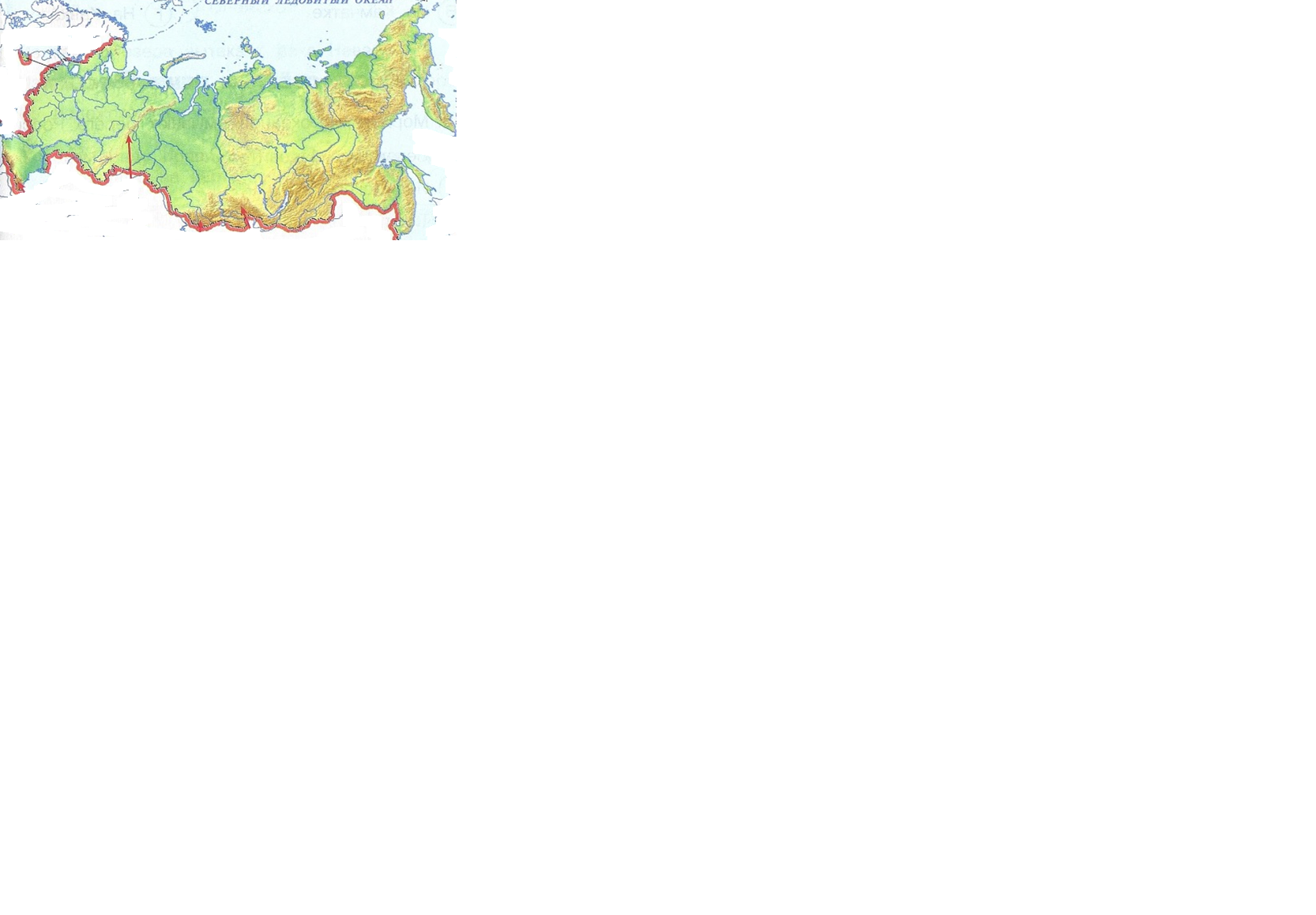 Ответ: _______________________________Задание: определи, какому факту из рассказов писателя соответствуют картинки.1. Горы, где происходят события рассказов «Зимовьё на Студеной», «Емеля-охотник»Ответ: _______________________________Задание: определи, какому факту из рассказов писателя соответствуют картинки.1. Горы, где происходят события рассказов «Зимовьё на Студеной», «Емеля-охотник»Ответ: _______________________________Задание: определи, какому факту из рассказов писателя соответствуют картинки.1. Горы, где происходят события рассказов «Зимовьё на Студеной», «Емеля-охотник»Ответ: _______________________________Задание: определи, какому факту из рассказов писателя соответствуют картинки.1. Горы, где происходят события рассказов «Зимовьё на Студеной», «Емеля-охотник»Ответ: _______________________________Задание: определи, какому факту из рассказов писателя соответствуют картинки.1. Горы, где происходят события рассказов «Зимовьё на Студеной», «Емеля-охотник»Ответ: _______________________________Задание: определи, какому факту из рассказов писателя соответствуют картинки.1. Горы, где происходят события рассказов «Зимовьё на Студеной», «Емеля-охотник»Ответ: _______________________________Задание: определи, какому факту из рассказов писателя соответствуют картинки.1. Горы, где происходят события рассказов «Зимовьё на Студеной», «Емеля-охотник»Ответ: _______________________________Задание: определи, какому факту из рассказов писателя соответствуют картинки.1. Горы, где происходят события рассказов «Зимовьё на Студеной», «Емеля-охотник»Ответ: _______________________________Задание: определи, какому факту из рассказов писателя соответствуют картинки.1. Горы, где происходят события рассказов «Зимовьё на Студеной», «Емеля-охотник»Ответ: _______________________________Задание: определи, какому факту из рассказов писателя соответствуют картинки.1. Горы, где происходят события рассказов «Зимовьё на Студеной», «Емеля-охотник»Ответ: _______________________________Задание: определи, какому факту из рассказов писателя соответствуют картинки.1. Горы, где происходят события рассказов «Зимовьё на Студеной», «Емеля-охотник»Ответ: _______________________________Задание: определи, какому факту из рассказов писателя соответствуют картинки.1. Горы, где происходят события рассказов «Зимовьё на Студеной», «Емеля-охотник»Ответ: _______________________________Задание: определи, какому факту из рассказов писателя соответствуют картинки.1. Горы, где происходят события рассказов «Зимовьё на Студеной», «Емеля-охотник»Ответ: _______________________________Задание: определи, какому факту из рассказов писателя соответствуют картинки.1. Горы, где происходят события рассказов «Зимовьё на Студеной», «Емеля-охотник»Ответ: _______________________________Задание: определи, какому факту из рассказов писателя соответствуют картинки.1. Горы, где происходят события рассказов «Зимовьё на Студеной», «Емеля-охотник»Ответ: _______________________________Задание: определи, какому факту из рассказов писателя соответствуют картинки.1. Горы, где происходят события рассказов «Зимовьё на Студеной», «Емеля-охотник»Ответ: _______________________________Задание: определи, какому факту из рассказов писателя соответствуют картинки.1. Горы, где происходят события рассказов «Зимовьё на Студеной», «Емеля-охотник»Ответ: _______________________________Задание: определи, какому факту из рассказов писателя соответствуют картинки.1. Горы, где происходят события рассказов «Зимовьё на Студеной», «Емеля-охотник»Ответ: _______________________________Задание: определи, какому факту из рассказов писателя соответствуют картинки.1. Горы, где происходят события рассказов «Зимовьё на Студеной», «Емеля-охотник»Ответ: _______________________________Задание: определи, какому факту из рассказов писателя соответствуют картинки.1. Горы, где происходят события рассказов «Зимовьё на Студеной», «Емеля-охотник»Ответ: _______________________________Задание: определи, какому факту из рассказов писателя соответствуют картинки.1. Горы, где происходят события рассказов «Зимовьё на Студеной», «Емеля-охотник»Ответ: _______________________________Задание: определи, какому факту из рассказов писателя соответствуют картинки.1. Горы, где происходят события рассказов «Зимовьё на Студеной», «Емеля-охотник»Ответ: _______________________________Задание: определи, какому факту из рассказов писателя соответствуют картинки.1. Горы, где происходят события рассказов «Зимовьё на Студеной», «Емеля-охотник»Ответ: _______________________________Задание: определи, какому факту из рассказов писателя соответствуют картинки.1. Горы, где происходят события рассказов «Зимовьё на Студеной», «Емеля-охотник»Ответ: _______________________________Задание: определи, какому факту из рассказов писателя соответствуют картинки.1. Горы, где происходят события рассказов «Зимовьё на Студеной», «Емеля-охотник»Ответ: _______________________________Задание: определи, какому факту из рассказов писателя соответствуют картинки.1. Горы, где происходят события рассказов «Зимовьё на Студеной», «Емеля-охотник»Ответ: _______________________________Задание: определи, какому факту из рассказов писателя соответствуют картинки.1. Горы, где происходят события рассказов «Зимовьё на Студеной», «Емеля-охотник»Ответ: _______________________________Задание: определи, какому факту из рассказов писателя соответствуют картинки.1. Горы, где происходят события рассказов «Зимовьё на Студеной», «Емеля-охотник»Ответ: _______________________________Задание: определи, какому факту из рассказов писателя соответствуют картинки.1. Горы, где происходят события рассказов «Зимовьё на Студеной», «Емеля-охотник»Ответ: _______________________________Задание: определи, какому факту из рассказов писателя соответствуют картинки.1. Горы, где происходят события рассказов «Зимовьё на Студеной», «Емеля-охотник»Ответ: _______________________________Задание: определи, какому факту из рассказов писателя соответствуют картинки.1. Горы, где происходят события рассказов «Зимовьё на Студеной», «Емеля-охотник»Ответ: _______________________________2. Как уральцы называли одноместную узкую лодку?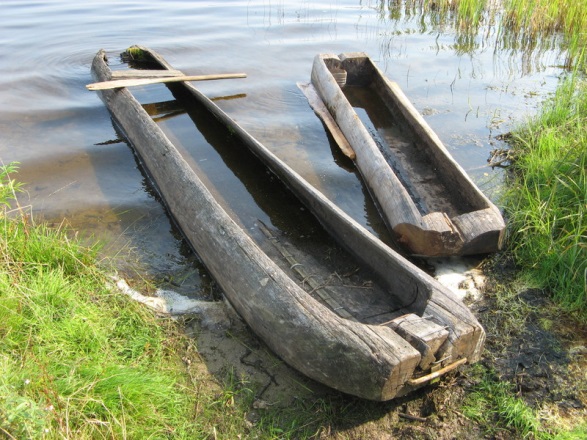 Ответ:_______________________2. Как уральцы называли одноместную узкую лодку?Ответ:_______________________2. Как уральцы называли одноместную узкую лодку?Ответ:_______________________2. Как уральцы называли одноместную узкую лодку?Ответ:_______________________2. Как уральцы называли одноместную узкую лодку?Ответ:_______________________2. Как уральцы называли одноместную узкую лодку?Ответ:_______________________2. Как уральцы называли одноместную узкую лодку?Ответ:_______________________2. Как уральцы называли одноместную узкую лодку?Ответ:_______________________2. Как уральцы называли одноместную узкую лодку?Ответ:_______________________2. Как уральцы называли одноместную узкую лодку?Ответ:_______________________2. Как уральцы называли одноместную узкую лодку?Ответ:_______________________2. Как уральцы называли одноместную узкую лодку?Ответ:_______________________2. Как уральцы называли одноместную узкую лодку?Ответ:_______________________2. Как уральцы называли одноместную узкую лодку?Ответ:_______________________2. Как уральцы называли одноместную узкую лодку?Ответ:_______________________3. Транспортное средство, в котором перевозили собак в рассказе «Постойко» Ответ:_____________________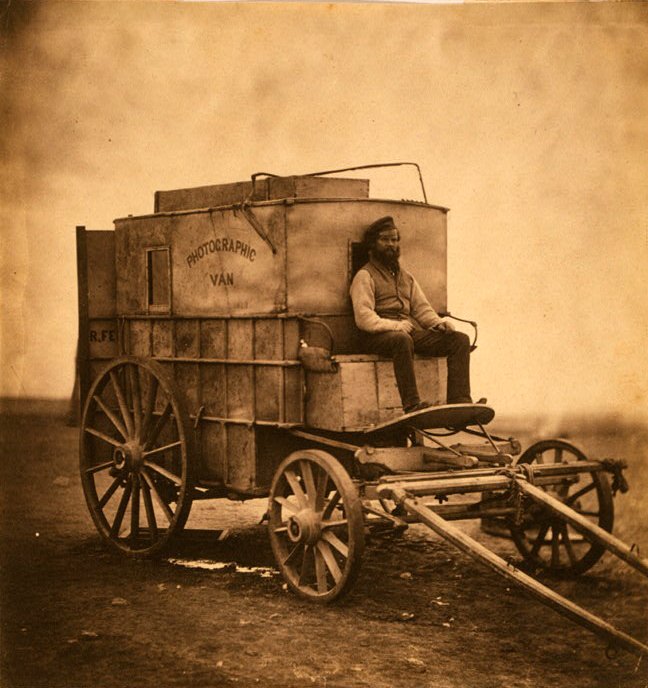 3. Транспортное средство, в котором перевозили собак в рассказе «Постойко» Ответ:_____________________3. Транспортное средство, в котором перевозили собак в рассказе «Постойко» Ответ:_____________________3. Транспортное средство, в котором перевозили собак в рассказе «Постойко» Ответ:_____________________3. Транспортное средство, в котором перевозили собак в рассказе «Постойко» Ответ:_____________________3. Транспортное средство, в котором перевозили собак в рассказе «Постойко» Ответ:_____________________3. Транспортное средство, в котором перевозили собак в рассказе «Постойко» Ответ:_____________________3. Транспортное средство, в котором перевозили собак в рассказе «Постойко» Ответ:_____________________3. Транспортное средство, в котором перевозили собак в рассказе «Постойко» Ответ:_____________________3. Транспортное средство, в котором перевозили собак в рассказе «Постойко» Ответ:_____________________3. Транспортное средство, в котором перевозили собак в рассказе «Постойко» Ответ:_____________________3. Транспортное средство, в котором перевозили собак в рассказе «Постойко» Ответ:_____________________3. Транспортное средство, в котором перевозили собак в рассказе «Постойко» Ответ:_____________________3. Транспортное средство, в котором перевозили собак в рассказе «Постойко» Ответ:_____________________3. Транспортное средство, в котором перевозили собак в рассказе «Постойко» Ответ:_____________________3. Транспортное средство, в котором перевозили собак в рассказе «Постойко» Ответ:_____________________3. Транспортное средство, в котором перевозили собак в рассказе «Постойко» Ответ:_____________________4. Охотничья породистая собака, соперник Постойко.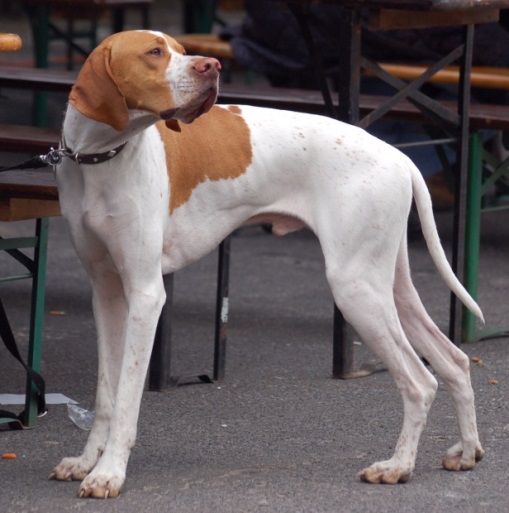 Ответ: _________________________4. Охотничья породистая собака, соперник Постойко.Ответ: _________________________4. Охотничья породистая собака, соперник Постойко.Ответ: _________________________4. Охотничья породистая собака, соперник Постойко.Ответ: _________________________4. Охотничья породистая собака, соперник Постойко.Ответ: _________________________4. Охотничья породистая собака, соперник Постойко.Ответ: _________________________4. Охотничья породистая собака, соперник Постойко.Ответ: _________________________4. Охотничья породистая собака, соперник Постойко.Ответ: _________________________4. Охотничья породистая собака, соперник Постойко.Ответ: _________________________4. Охотничья породистая собака, соперник Постойко.Ответ: _________________________4. Охотничья породистая собака, соперник Постойко.Ответ: _________________________4. Охотничья породистая собака, соперник Постойко.Ответ: _________________________4. Охотничья породистая собака, соперник Постойко.Ответ: _________________________4. Охотничья породистая собака, соперник Постойко.Ответ: _________________________4. Охотничья породистая собака, соперник Постойко.Ответ: _________________________5. Именно с этой рыбой старик Шишмарь больше всего провозился, когда доставал снасти.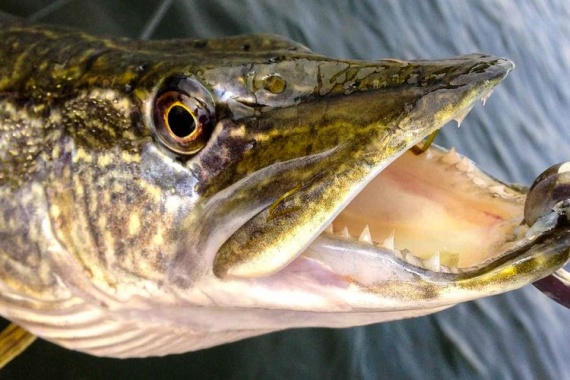 Ответ:________________5. Именно с этой рыбой старик Шишмарь больше всего провозился, когда доставал снасти.Ответ:________________5. Именно с этой рыбой старик Шишмарь больше всего провозился, когда доставал снасти.Ответ:________________5. Именно с этой рыбой старик Шишмарь больше всего провозился, когда доставал снасти.Ответ:________________5. Именно с этой рыбой старик Шишмарь больше всего провозился, когда доставал снасти.Ответ:________________5. Именно с этой рыбой старик Шишмарь больше всего провозился, когда доставал снасти.Ответ:________________5. Именно с этой рыбой старик Шишмарь больше всего провозился, когда доставал снасти.Ответ:________________5. Именно с этой рыбой старик Шишмарь больше всего провозился, когда доставал снасти.Ответ:________________5. Именно с этой рыбой старик Шишмарь больше всего провозился, когда доставал снасти.Ответ:________________5. Именно с этой рыбой старик Шишмарь больше всего провозился, когда доставал снасти.Ответ:________________5. Именно с этой рыбой старик Шишмарь больше всего провозился, когда доставал снасти.Ответ:________________5. Именно с этой рыбой старик Шишмарь больше всего провозился, когда доставал снасти.Ответ:________________5. Именно с этой рыбой старик Шишмарь больше всего провозился, когда доставал снасти.Ответ:________________5. Именно с этой рыбой старик Шишмарь больше всего провозился, когда доставал снасти.Ответ:________________5. Именно с этой рыбой старик Шишмарь больше всего провозился, когда доставал снасти.Ответ:________________5. Именно с этой рыбой старик Шишмарь больше всего провозился, когда доставал снасти.Ответ:________________5. Именно с этой рыбой старик Шишмарь больше всего провозился, когда доставал снасти.Ответ:________________555Зашифрованная фраза (макс. 3б)Зашифрованная фраза (макс. 3б)Зашифрованная фраза (макс. 3б)Зашифрованная фраза (макс. 3б)Зашифрованная фраза (макс. 3б)Зашифрованная фраза (макс. 3б)Зашифрованная фраза (макс. 3б)Зашифрованная фраза (макс. 3б)Зашифрованная фраза (макс. 3б)Зашифрованная фраза (макс. 3б)Зашифрованная фраза (макс. 3б)Зашифрованная фраза (макс. 3б)Зашифрованная фраза (макс. 3б)Зашифрованная фраза (макс. 3б)Зашифрованная фраза (макс. 3б)Зашифрованная фраза (макс. 3б)Зашифрованная фраза (макс. 3б)Зашифрованная фраза (макс. 3б)Зашифрованная фраза (макс. 3б)Зашифрованная фраза (макс. 3б)Зашифрованная фраза (макс. 3б)Зашифрованная фраза (макс. 3б)Зашифрованная фраза (макс. 3б)Зашифрованная фраза (макс. 3б)Зашифрованная фраза (макс. 3б)Зашифрованная фраза (макс. 3б)Зашифрованная фраза (макс. 3б)Зашифрованная фраза (макс. 3б)Зашифрованная фраза (макс. 3б)Зашифрованная фраза (макс. 3б)Зашифрованная фраза (макс. 3б)Зашифрованная фраза (макс. 3б)Один из героев Д.Н. Мамина-Сибиряка сказал народную мудрость. Задание: расшифруй написанное и вспомни, из какого рассказа это высказывание.Кубавмебакустекуба кубатебакуснокуба кубаа бакуврокубазьбаку кубаскубакучнокубаОтвет: ________________________________________________________________________Из рассказа «_______________________________________»Один из героев Д.Н. Мамина-Сибиряка сказал народную мудрость. Задание: расшифруй написанное и вспомни, из какого рассказа это высказывание.Кубавмебакустекуба кубатебакуснокуба кубаа бакуврокубазьбаку кубаскубакучнокубаОтвет: ________________________________________________________________________Из рассказа «_______________________________________»Один из героев Д.Н. Мамина-Сибиряка сказал народную мудрость. Задание: расшифруй написанное и вспомни, из какого рассказа это высказывание.Кубавмебакустекуба кубатебакуснокуба кубаа бакуврокубазьбаку кубаскубакучнокубаОтвет: ________________________________________________________________________Из рассказа «_______________________________________»Один из героев Д.Н. Мамина-Сибиряка сказал народную мудрость. Задание: расшифруй написанное и вспомни, из какого рассказа это высказывание.Кубавмебакустекуба кубатебакуснокуба кубаа бакуврокубазьбаку кубаскубакучнокубаОтвет: ________________________________________________________________________Из рассказа «_______________________________________»Один из героев Д.Н. Мамина-Сибиряка сказал народную мудрость. Задание: расшифруй написанное и вспомни, из какого рассказа это высказывание.Кубавмебакустекуба кубатебакуснокуба кубаа бакуврокубазьбаку кубаскубакучнокубаОтвет: ________________________________________________________________________Из рассказа «_______________________________________»Один из героев Д.Н. Мамина-Сибиряка сказал народную мудрость. Задание: расшифруй написанное и вспомни, из какого рассказа это высказывание.Кубавмебакустекуба кубатебакуснокуба кубаа бакуврокубазьбаку кубаскубакучнокубаОтвет: ________________________________________________________________________Из рассказа «_______________________________________»Один из героев Д.Н. Мамина-Сибиряка сказал народную мудрость. Задание: расшифруй написанное и вспомни, из какого рассказа это высказывание.Кубавмебакустекуба кубатебакуснокуба кубаа бакуврокубазьбаку кубаскубакучнокубаОтвет: ________________________________________________________________________Из рассказа «_______________________________________»Один из героев Д.Н. Мамина-Сибиряка сказал народную мудрость. Задание: расшифруй написанное и вспомни, из какого рассказа это высказывание.Кубавмебакустекуба кубатебакуснокуба кубаа бакуврокубазьбаку кубаскубакучнокубаОтвет: ________________________________________________________________________Из рассказа «_______________________________________»Один из героев Д.Н. Мамина-Сибиряка сказал народную мудрость. Задание: расшифруй написанное и вспомни, из какого рассказа это высказывание.Кубавмебакустекуба кубатебакуснокуба кубаа бакуврокубазьбаку кубаскубакучнокубаОтвет: ________________________________________________________________________Из рассказа «_______________________________________»Один из героев Д.Н. Мамина-Сибиряка сказал народную мудрость. Задание: расшифруй написанное и вспомни, из какого рассказа это высказывание.Кубавмебакустекуба кубатебакуснокуба кубаа бакуврокубазьбаку кубаскубакучнокубаОтвет: ________________________________________________________________________Из рассказа «_______________________________________»Один из героев Д.Н. Мамина-Сибиряка сказал народную мудрость. Задание: расшифруй написанное и вспомни, из какого рассказа это высказывание.Кубавмебакустекуба кубатебакуснокуба кубаа бакуврокубазьбаку кубаскубакучнокубаОтвет: ________________________________________________________________________Из рассказа «_______________________________________»Один из героев Д.Н. Мамина-Сибиряка сказал народную мудрость. Задание: расшифруй написанное и вспомни, из какого рассказа это высказывание.Кубавмебакустекуба кубатебакуснокуба кубаа бакуврокубазьбаку кубаскубакучнокубаОтвет: ________________________________________________________________________Из рассказа «_______________________________________»Один из героев Д.Н. Мамина-Сибиряка сказал народную мудрость. Задание: расшифруй написанное и вспомни, из какого рассказа это высказывание.Кубавмебакустекуба кубатебакуснокуба кубаа бакуврокубазьбаку кубаскубакучнокубаОтвет: ________________________________________________________________________Из рассказа «_______________________________________»Один из героев Д.Н. Мамина-Сибиряка сказал народную мудрость. Задание: расшифруй написанное и вспомни, из какого рассказа это высказывание.Кубавмебакустекуба кубатебакуснокуба кубаа бакуврокубазьбаку кубаскубакучнокубаОтвет: ________________________________________________________________________Из рассказа «_______________________________________»Один из героев Д.Н. Мамина-Сибиряка сказал народную мудрость. Задание: расшифруй написанное и вспомни, из какого рассказа это высказывание.Кубавмебакустекуба кубатебакуснокуба кубаа бакуврокубазьбаку кубаскубакучнокубаОтвет: ________________________________________________________________________Из рассказа «_______________________________________»Один из героев Д.Н. Мамина-Сибиряка сказал народную мудрость. Задание: расшифруй написанное и вспомни, из какого рассказа это высказывание.Кубавмебакустекуба кубатебакуснокуба кубаа бакуврокубазьбаку кубаскубакучнокубаОтвет: ________________________________________________________________________Из рассказа «_______________________________________»Один из героев Д.Н. Мамина-Сибиряка сказал народную мудрость. Задание: расшифруй написанное и вспомни, из какого рассказа это высказывание.Кубавмебакустекуба кубатебакуснокуба кубаа бакуврокубазьбаку кубаскубакучнокубаОтвет: ________________________________________________________________________Из рассказа «_______________________________________»Один из героев Д.Н. Мамина-Сибиряка сказал народную мудрость. Задание: расшифруй написанное и вспомни, из какого рассказа это высказывание.Кубавмебакустекуба кубатебакуснокуба кубаа бакуврокубазьбаку кубаскубакучнокубаОтвет: ________________________________________________________________________Из рассказа «_______________________________________»Один из героев Д.Н. Мамина-Сибиряка сказал народную мудрость. Задание: расшифруй написанное и вспомни, из какого рассказа это высказывание.Кубавмебакустекуба кубатебакуснокуба кубаа бакуврокубазьбаку кубаскубакучнокубаОтвет: ________________________________________________________________________Из рассказа «_______________________________________»Один из героев Д.Н. Мамина-Сибиряка сказал народную мудрость. Задание: расшифруй написанное и вспомни, из какого рассказа это высказывание.Кубавмебакустекуба кубатебакуснокуба кубаа бакуврокубазьбаку кубаскубакучнокубаОтвет: ________________________________________________________________________Из рассказа «_______________________________________»Один из героев Д.Н. Мамина-Сибиряка сказал народную мудрость. Задание: расшифруй написанное и вспомни, из какого рассказа это высказывание.Кубавмебакустекуба кубатебакуснокуба кубаа бакуврокубазьбаку кубаскубакучнокубаОтвет: ________________________________________________________________________Из рассказа «_______________________________________»Один из героев Д.Н. Мамина-Сибиряка сказал народную мудрость. Задание: расшифруй написанное и вспомни, из какого рассказа это высказывание.Кубавмебакустекуба кубатебакуснокуба кубаа бакуврокубазьбаку кубаскубакучнокубаОтвет: ________________________________________________________________________Из рассказа «_______________________________________»Один из героев Д.Н. Мамина-Сибиряка сказал народную мудрость. Задание: расшифруй написанное и вспомни, из какого рассказа это высказывание.Кубавмебакустекуба кубатебакуснокуба кубаа бакуврокубазьбаку кубаскубакучнокубаОтвет: ________________________________________________________________________Из рассказа «_______________________________________»Один из героев Д.Н. Мамина-Сибиряка сказал народную мудрость. Задание: расшифруй написанное и вспомни, из какого рассказа это высказывание.Кубавмебакустекуба кубатебакуснокуба кубаа бакуврокубазьбаку кубаскубакучнокубаОтвет: ________________________________________________________________________Из рассказа «_______________________________________»Один из героев Д.Н. Мамина-Сибиряка сказал народную мудрость. Задание: расшифруй написанное и вспомни, из какого рассказа это высказывание.Кубавмебакустекуба кубатебакуснокуба кубаа бакуврокубазьбаку кубаскубакучнокубаОтвет: ________________________________________________________________________Из рассказа «_______________________________________»Один из героев Д.Н. Мамина-Сибиряка сказал народную мудрость. Задание: расшифруй написанное и вспомни, из какого рассказа это высказывание.Кубавмебакустекуба кубатебакуснокуба кубаа бакуврокубазьбаку кубаскубакучнокубаОтвет: ________________________________________________________________________Из рассказа «_______________________________________»Один из героев Д.Н. Мамина-Сибиряка сказал народную мудрость. Задание: расшифруй написанное и вспомни, из какого рассказа это высказывание.Кубавмебакустекуба кубатебакуснокуба кубаа бакуврокубазьбаку кубаскубакучнокубаОтвет: ________________________________________________________________________Из рассказа «_______________________________________»Один из героев Д.Н. Мамина-Сибиряка сказал народную мудрость. Задание: расшифруй написанное и вспомни, из какого рассказа это высказывание.Кубавмебакустекуба кубатебакуснокуба кубаа бакуврокубазьбаку кубаскубакучнокубаОтвет: ________________________________________________________________________Из рассказа «_______________________________________»Один из героев Д.Н. Мамина-Сибиряка сказал народную мудрость. Задание: расшифруй написанное и вспомни, из какого рассказа это высказывание.Кубавмебакустекуба кубатебакуснокуба кубаа бакуврокубазьбаку кубаскубакучнокубаОтвет: ________________________________________________________________________Из рассказа «_______________________________________»Один из героев Д.Н. Мамина-Сибиряка сказал народную мудрость. Задание: расшифруй написанное и вспомни, из какого рассказа это высказывание.Кубавмебакустекуба кубатебакуснокуба кубаа бакуврокубазьбаку кубаскубакучнокубаОтвет: ________________________________________________________________________Из рассказа «_______________________________________»Один из героев Д.Н. Мамина-Сибиряка сказал народную мудрость. Задание: расшифруй написанное и вспомни, из какого рассказа это высказывание.Кубавмебакустекуба кубатебакуснокуба кубаа бакуврокубазьбаку кубаскубакучнокубаОтвет: ________________________________________________________________________Из рассказа «_______________________________________»Один из героев Д.Н. Мамина-Сибиряка сказал народную мудрость. Задание: расшифруй написанное и вспомни, из какого рассказа это высказывание.Кубавмебакустекуба кубатебакуснокуба кубаа бакуврокубазьбаку кубаскубакучнокубаОтвет: ________________________________________________________________________Из рассказа «_______________________________________»666Ребусы (макс. 8б)Ребусы (макс. 8б)Ребусы (макс. 8б)Ребусы (макс. 8б)Ребусы (макс. 8б)Ребусы (макс. 8б)Ребусы (макс. 8б)Ребусы (макс. 8б)Ребусы (макс. 8б)Ребусы (макс. 8б)Ребусы (макс. 8б)Ребусы (макс. 8б)Ребусы (макс. 8б)Ребусы (макс. 8б)Ребусы (макс. 8б)Ребусы (макс. 8б)Ребусы (макс. 8б)Ребусы (макс. 8б)Ребусы (макс. 8б)Ребусы (макс. 8б)Ребусы (макс. 8б)Ребусы (макс. 8б)Ребусы (макс. 8б)Ребусы (макс. 8б)Ребусы (макс. 8б)Ребусы (макс. 8б)Ребусы (макс. 8б)Ребусы (макс. 8б)Ребусы (макс. 8б)Ребусы (макс. 8б)Ребусы (макс. 8б)Ребусы (макс. 8б)В данных ребусах зашифрованы герои, предметы живой и неживой природы, встречающиеся в рассказах писателя, а также факты биографии Д.Н. Мамина-Сибиряка. В данных ребусах зашифрованы герои, предметы живой и неживой природы, встречающиеся в рассказах писателя, а также факты биографии Д.Н. Мамина-Сибиряка. В данных ребусах зашифрованы герои, предметы живой и неживой природы, встречающиеся в рассказах писателя, а также факты биографии Д.Н. Мамина-Сибиряка. В данных ребусах зашифрованы герои, предметы живой и неживой природы, встречающиеся в рассказах писателя, а также факты биографии Д.Н. Мамина-Сибиряка. В данных ребусах зашифрованы герои, предметы живой и неживой природы, встречающиеся в рассказах писателя, а также факты биографии Д.Н. Мамина-Сибиряка. В данных ребусах зашифрованы герои, предметы живой и неживой природы, встречающиеся в рассказах писателя, а также факты биографии Д.Н. Мамина-Сибиряка. В данных ребусах зашифрованы герои, предметы живой и неживой природы, встречающиеся в рассказах писателя, а также факты биографии Д.Н. Мамина-Сибиряка. В данных ребусах зашифрованы герои, предметы живой и неживой природы, встречающиеся в рассказах писателя, а также факты биографии Д.Н. Мамина-Сибиряка. В данных ребусах зашифрованы герои, предметы живой и неживой природы, встречающиеся в рассказах писателя, а также факты биографии Д.Н. Мамина-Сибиряка. В данных ребусах зашифрованы герои, предметы живой и неживой природы, встречающиеся в рассказах писателя, а также факты биографии Д.Н. Мамина-Сибиряка. В данных ребусах зашифрованы герои, предметы живой и неживой природы, встречающиеся в рассказах писателя, а также факты биографии Д.Н. Мамина-Сибиряка. В данных ребусах зашифрованы герои, предметы живой и неживой природы, встречающиеся в рассказах писателя, а также факты биографии Д.Н. Мамина-Сибиряка. В данных ребусах зашифрованы герои, предметы живой и неживой природы, встречающиеся в рассказах писателя, а также факты биографии Д.Н. Мамина-Сибиряка. В данных ребусах зашифрованы герои, предметы живой и неживой природы, встречающиеся в рассказах писателя, а также факты биографии Д.Н. Мамина-Сибиряка. В данных ребусах зашифрованы герои, предметы живой и неживой природы, встречающиеся в рассказах писателя, а также факты биографии Д.Н. Мамина-Сибиряка. В данных ребусах зашифрованы герои, предметы живой и неживой природы, встречающиеся в рассказах писателя, а также факты биографии Д.Н. Мамина-Сибиряка. В данных ребусах зашифрованы герои, предметы живой и неживой природы, встречающиеся в рассказах писателя, а также факты биографии Д.Н. Мамина-Сибиряка. В данных ребусах зашифрованы герои, предметы живой и неживой природы, встречающиеся в рассказах писателя, а также факты биографии Д.Н. Мамина-Сибиряка. В данных ребусах зашифрованы герои, предметы живой и неживой природы, встречающиеся в рассказах писателя, а также факты биографии Д.Н. Мамина-Сибиряка. В данных ребусах зашифрованы герои, предметы живой и неживой природы, встречающиеся в рассказах писателя, а также факты биографии Д.Н. Мамина-Сибиряка. В данных ребусах зашифрованы герои, предметы живой и неживой природы, встречающиеся в рассказах писателя, а также факты биографии Д.Н. Мамина-Сибиряка. В данных ребусах зашифрованы герои, предметы живой и неживой природы, встречающиеся в рассказах писателя, а также факты биографии Д.Н. Мамина-Сибиряка. В данных ребусах зашифрованы герои, предметы живой и неживой природы, встречающиеся в рассказах писателя, а также факты биографии Д.Н. Мамина-Сибиряка. В данных ребусах зашифрованы герои, предметы живой и неживой природы, встречающиеся в рассказах писателя, а также факты биографии Д.Н. Мамина-Сибиряка. В данных ребусах зашифрованы герои, предметы живой и неживой природы, встречающиеся в рассказах писателя, а также факты биографии Д.Н. Мамина-Сибиряка. В данных ребусах зашифрованы герои, предметы живой и неживой природы, встречающиеся в рассказах писателя, а также факты биографии Д.Н. Мамина-Сибиряка. В данных ребусах зашифрованы герои, предметы живой и неживой природы, встречающиеся в рассказах писателя, а также факты биографии Д.Н. Мамина-Сибиряка. В данных ребусах зашифрованы герои, предметы живой и неживой природы, встречающиеся в рассказах писателя, а также факты биографии Д.Н. Мамина-Сибиряка. В данных ребусах зашифрованы герои, предметы живой и неживой природы, встречающиеся в рассказах писателя, а также факты биографии Д.Н. Мамина-Сибиряка. В данных ребусах зашифрованы герои, предметы живой и неживой природы, встречающиеся в рассказах писателя, а также факты биографии Д.Н. Мамина-Сибиряка. В данных ребусах зашифрованы герои, предметы живой и неживой природы, встречающиеся в рассказах писателя, а также факты биографии Д.Н. Мамина-Сибиряка. В данных ребусах зашифрованы герои, предметы живой и неживой природы, встречающиеся в рассказах писателя, а также факты биографии Д.Н. Мамина-Сибиряка. Задание: разгадайте ребусы.1. 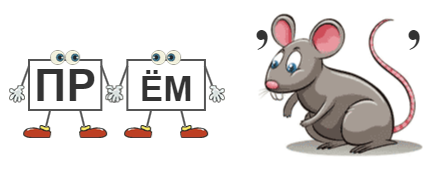 Ответ:_______________________________2. 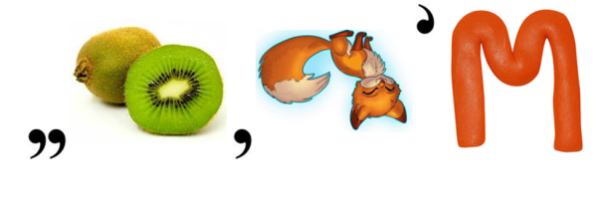 Ответ: ____________________________Задание: разгадайте ребусы.1. Ответ:_______________________________2. Ответ: ____________________________Задание: разгадайте ребусы.1. Ответ:_______________________________2. Ответ: ____________________________Задание: разгадайте ребусы.1. Ответ:_______________________________2. Ответ: ____________________________Задание: разгадайте ребусы.1. Ответ:_______________________________2. Ответ: ____________________________Задание: разгадайте ребусы.1. Ответ:_______________________________2. Ответ: ____________________________Задание: разгадайте ребусы.1. Ответ:_______________________________2. Ответ: ____________________________Задание: разгадайте ребусы.1. Ответ:_______________________________2. Ответ: ____________________________Задание: разгадайте ребусы.1. Ответ:_______________________________2. Ответ: ____________________________Задание: разгадайте ребусы.1. Ответ:_______________________________2. Ответ: ____________________________Задание: разгадайте ребусы.1. Ответ:_______________________________2. Ответ: ____________________________Задание: разгадайте ребусы.1. Ответ:_______________________________2. Ответ: ____________________________Задание: разгадайте ребусы.1. Ответ:_______________________________2. Ответ: ____________________________Задание: разгадайте ребусы.1. Ответ:_______________________________2. Ответ: ____________________________Задание: разгадайте ребусы.1. Ответ:_______________________________2. Ответ: ____________________________Задание: разгадайте ребусы.1. Ответ:_______________________________2. Ответ: ____________________________Задание: разгадайте ребусы.1. Ответ:_______________________________2. Ответ: ____________________________5. 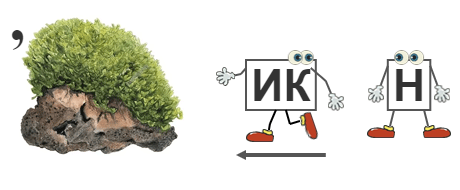 Ответ: ________________________________6. 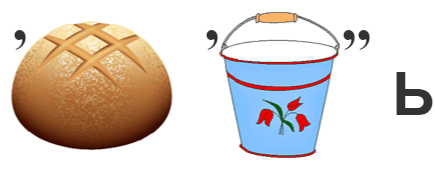 Ответ: ____________________________5. Ответ: ________________________________6. Ответ: ____________________________5. Ответ: ________________________________6. Ответ: ____________________________5. Ответ: ________________________________6. Ответ: ____________________________5. Ответ: ________________________________6. Ответ: ____________________________5. Ответ: ________________________________6. Ответ: ____________________________5. Ответ: ________________________________6. Ответ: ____________________________5. Ответ: ________________________________6. Ответ: ____________________________5. Ответ: ________________________________6. Ответ: ____________________________5. Ответ: ________________________________6. Ответ: ____________________________5. Ответ: ________________________________6. Ответ: ____________________________5. Ответ: ________________________________6. Ответ: ____________________________5. Ответ: ________________________________6. Ответ: ____________________________5. Ответ: ________________________________6. Ответ: ____________________________5. Ответ: ________________________________6. Ответ: ____________________________3. 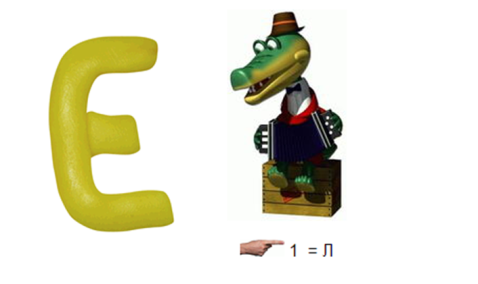 Ответ: _______________________________3. Ответ: _______________________________3. Ответ: _______________________________3. Ответ: _______________________________3. Ответ: _______________________________3. Ответ: _______________________________3. Ответ: _______________________________3. Ответ: _______________________________3. Ответ: _______________________________3. Ответ: _______________________________3. Ответ: _______________________________3. Ответ: _______________________________3. Ответ: _______________________________3. Ответ: _______________________________3. Ответ: _______________________________3. Ответ: _______________________________3. Ответ: _______________________________7. 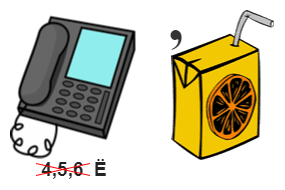 Ответ: _______________________________7. Ответ: _______________________________7. Ответ: _______________________________7. Ответ: _______________________________7. Ответ: _______________________________7. Ответ: _______________________________7. Ответ: _______________________________7. Ответ: _______________________________7. Ответ: _______________________________7. Ответ: _______________________________7. Ответ: _______________________________7. Ответ: _______________________________7. Ответ: _______________________________7. Ответ: _______________________________7. Ответ: _______________________________4. 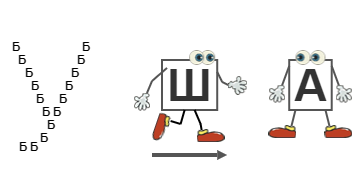 Ответ: _______________________________4. Ответ: _______________________________4. Ответ: _______________________________4. Ответ: _______________________________4. Ответ: _______________________________4. Ответ: _______________________________4. Ответ: _______________________________4. Ответ: _______________________________4. Ответ: _______________________________4. Ответ: _______________________________4. Ответ: _______________________________4. Ответ: _______________________________4. Ответ: _______________________________4. Ответ: _______________________________4. Ответ: _______________________________4. Ответ: _______________________________4. Ответ: _______________________________8.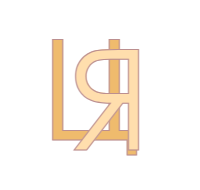 Ответ: ________________________________8.Ответ: ________________________________8.Ответ: ________________________________8.Ответ: ________________________________8.Ответ: ________________________________8.Ответ: ________________________________8.Ответ: ________________________________8.Ответ: ________________________________8.Ответ: ________________________________8.Ответ: ________________________________8.Ответ: ________________________________8.Ответ: ________________________________8.Ответ: ________________________________8.Ответ: ________________________________8.Ответ: ________________________________777Рыбная косточка (макс. 7б)Рыбная косточка (макс. 7б)Рыбная косточка (макс. 7б)Рыбная косточка (макс. 7б)Рыбная косточка (макс. 7б)Рыбная косточка (макс. 7б)Рыбная косточка (макс. 7б)Рыбная косточка (макс. 7б)Рыбная косточка (макс. 7б)Рыбная косточка (макс. 7б)Рыбная косточка (макс. 7б)Рыбная косточка (макс. 7б)Рыбная косточка (макс. 7б)Рыбная косточка (макс. 7б)Рыбная косточка (макс. 7б)Рыбная косточка (макс. 7б)Рыбная косточка (макс. 7б)Рыбная косточка (макс. 7б)Рыбная косточка (макс. 7б)Рыбная косточка (макс. 7б)Рыбная косточка (макс. 7б)Рыбная косточка (макс. 7б)Рыбная косточка (макс. 7б)Рыбная косточка (макс. 7б)Рыбная косточка (макс. 7б)Рыбная косточка (макс. 7б)Рыбная косточка (макс. 7б)Рыбная косточка (макс. 7б)Рыбная косточка (макс. 7б)Рыбная косточка (макс. 7б)Рыбная косточка (макс. 7б)Рыбная косточка (макс. 7б)Умеете ли вы ставить и решать проблемы? Видеть взаимосвязь между героями текста, их действиями и последствиями? Предлагаем вам проверить свои умения.Перед вами упрощенная схема «Рыбная кость» (или «Фишбоун») - один из интересных способов краткого анализа литературного текста. Такая схема помогает установить причинно-следственные связи в тексте. Голова рыбы – это проблема(-ы) текста, косточки – причины, которые привели к проблеме, и факты, соответствующие им; хвост – вывод, к которому нужно прийти.Задание: Для каждого высказывания (см. правые «косточки») подберите глагол (1,2), который передает отношение Тараса к лебедю (см. пример на верхних косточках «рыбной кости»: спасает – «Пропадает один-то, ястреба заедят…). Сделай вывод (3), чему учат произведения Дмитрия Наркисовича  Мамина – Сибиряка. Умеете ли вы ставить и решать проблемы? Видеть взаимосвязь между героями текста, их действиями и последствиями? Предлагаем вам проверить свои умения.Перед вами упрощенная схема «Рыбная кость» (или «Фишбоун») - один из интересных способов краткого анализа литературного текста. Такая схема помогает установить причинно-следственные связи в тексте. Голова рыбы – это проблема(-ы) текста, косточки – причины, которые привели к проблеме, и факты, соответствующие им; хвост – вывод, к которому нужно прийти.Задание: Для каждого высказывания (см. правые «косточки») подберите глагол (1,2), который передает отношение Тараса к лебедю (см. пример на верхних косточках «рыбной кости»: спасает – «Пропадает один-то, ястреба заедят…). Сделай вывод (3), чему учат произведения Дмитрия Наркисовича  Мамина – Сибиряка. Умеете ли вы ставить и решать проблемы? Видеть взаимосвязь между героями текста, их действиями и последствиями? Предлагаем вам проверить свои умения.Перед вами упрощенная схема «Рыбная кость» (или «Фишбоун») - один из интересных способов краткого анализа литературного текста. Такая схема помогает установить причинно-следственные связи в тексте. Голова рыбы – это проблема(-ы) текста, косточки – причины, которые привели к проблеме, и факты, соответствующие им; хвост – вывод, к которому нужно прийти.Задание: Для каждого высказывания (см. правые «косточки») подберите глагол (1,2), который передает отношение Тараса к лебедю (см. пример на верхних косточках «рыбной кости»: спасает – «Пропадает один-то, ястреба заедят…). Сделай вывод (3), чему учат произведения Дмитрия Наркисовича  Мамина – Сибиряка. Умеете ли вы ставить и решать проблемы? Видеть взаимосвязь между героями текста, их действиями и последствиями? Предлагаем вам проверить свои умения.Перед вами упрощенная схема «Рыбная кость» (или «Фишбоун») - один из интересных способов краткого анализа литературного текста. Такая схема помогает установить причинно-следственные связи в тексте. Голова рыбы – это проблема(-ы) текста, косточки – причины, которые привели к проблеме, и факты, соответствующие им; хвост – вывод, к которому нужно прийти.Задание: Для каждого высказывания (см. правые «косточки») подберите глагол (1,2), который передает отношение Тараса к лебедю (см. пример на верхних косточках «рыбной кости»: спасает – «Пропадает один-то, ястреба заедят…). Сделай вывод (3), чему учат произведения Дмитрия Наркисовича  Мамина – Сибиряка. Умеете ли вы ставить и решать проблемы? Видеть взаимосвязь между героями текста, их действиями и последствиями? Предлагаем вам проверить свои умения.Перед вами упрощенная схема «Рыбная кость» (или «Фишбоун») - один из интересных способов краткого анализа литературного текста. Такая схема помогает установить причинно-следственные связи в тексте. Голова рыбы – это проблема(-ы) текста, косточки – причины, которые привели к проблеме, и факты, соответствующие им; хвост – вывод, к которому нужно прийти.Задание: Для каждого высказывания (см. правые «косточки») подберите глагол (1,2), который передает отношение Тараса к лебедю (см. пример на верхних косточках «рыбной кости»: спасает – «Пропадает один-то, ястреба заедят…). Сделай вывод (3), чему учат произведения Дмитрия Наркисовича  Мамина – Сибиряка. Умеете ли вы ставить и решать проблемы? Видеть взаимосвязь между героями текста, их действиями и последствиями? Предлагаем вам проверить свои умения.Перед вами упрощенная схема «Рыбная кость» (или «Фишбоун») - один из интересных способов краткого анализа литературного текста. Такая схема помогает установить причинно-следственные связи в тексте. Голова рыбы – это проблема(-ы) текста, косточки – причины, которые привели к проблеме, и факты, соответствующие им; хвост – вывод, к которому нужно прийти.Задание: Для каждого высказывания (см. правые «косточки») подберите глагол (1,2), который передает отношение Тараса к лебедю (см. пример на верхних косточках «рыбной кости»: спасает – «Пропадает один-то, ястреба заедят…). Сделай вывод (3), чему учат произведения Дмитрия Наркисовича  Мамина – Сибиряка. Умеете ли вы ставить и решать проблемы? Видеть взаимосвязь между героями текста, их действиями и последствиями? Предлагаем вам проверить свои умения.Перед вами упрощенная схема «Рыбная кость» (или «Фишбоун») - один из интересных способов краткого анализа литературного текста. Такая схема помогает установить причинно-следственные связи в тексте. Голова рыбы – это проблема(-ы) текста, косточки – причины, которые привели к проблеме, и факты, соответствующие им; хвост – вывод, к которому нужно прийти.Задание: Для каждого высказывания (см. правые «косточки») подберите глагол (1,2), который передает отношение Тараса к лебедю (см. пример на верхних косточках «рыбной кости»: спасает – «Пропадает один-то, ястреба заедят…). Сделай вывод (3), чему учат произведения Дмитрия Наркисовича  Мамина – Сибиряка. Умеете ли вы ставить и решать проблемы? Видеть взаимосвязь между героями текста, их действиями и последствиями? Предлагаем вам проверить свои умения.Перед вами упрощенная схема «Рыбная кость» (или «Фишбоун») - один из интересных способов краткого анализа литературного текста. Такая схема помогает установить причинно-следственные связи в тексте. Голова рыбы – это проблема(-ы) текста, косточки – причины, которые привели к проблеме, и факты, соответствующие им; хвост – вывод, к которому нужно прийти.Задание: Для каждого высказывания (см. правые «косточки») подберите глагол (1,2), который передает отношение Тараса к лебедю (см. пример на верхних косточках «рыбной кости»: спасает – «Пропадает один-то, ястреба заедят…). Сделай вывод (3), чему учат произведения Дмитрия Наркисовича  Мамина – Сибиряка. Умеете ли вы ставить и решать проблемы? Видеть взаимосвязь между героями текста, их действиями и последствиями? Предлагаем вам проверить свои умения.Перед вами упрощенная схема «Рыбная кость» (или «Фишбоун») - один из интересных способов краткого анализа литературного текста. Такая схема помогает установить причинно-следственные связи в тексте. Голова рыбы – это проблема(-ы) текста, косточки – причины, которые привели к проблеме, и факты, соответствующие им; хвост – вывод, к которому нужно прийти.Задание: Для каждого высказывания (см. правые «косточки») подберите глагол (1,2), который передает отношение Тараса к лебедю (см. пример на верхних косточках «рыбной кости»: спасает – «Пропадает один-то, ястреба заедят…). Сделай вывод (3), чему учат произведения Дмитрия Наркисовича  Мамина – Сибиряка. Умеете ли вы ставить и решать проблемы? Видеть взаимосвязь между героями текста, их действиями и последствиями? Предлагаем вам проверить свои умения.Перед вами упрощенная схема «Рыбная кость» (или «Фишбоун») - один из интересных способов краткого анализа литературного текста. Такая схема помогает установить причинно-следственные связи в тексте. Голова рыбы – это проблема(-ы) текста, косточки – причины, которые привели к проблеме, и факты, соответствующие им; хвост – вывод, к которому нужно прийти.Задание: Для каждого высказывания (см. правые «косточки») подберите глагол (1,2), который передает отношение Тараса к лебедю (см. пример на верхних косточках «рыбной кости»: спасает – «Пропадает один-то, ястреба заедят…). Сделай вывод (3), чему учат произведения Дмитрия Наркисовича  Мамина – Сибиряка. Умеете ли вы ставить и решать проблемы? Видеть взаимосвязь между героями текста, их действиями и последствиями? Предлагаем вам проверить свои умения.Перед вами упрощенная схема «Рыбная кость» (или «Фишбоун») - один из интересных способов краткого анализа литературного текста. Такая схема помогает установить причинно-следственные связи в тексте. Голова рыбы – это проблема(-ы) текста, косточки – причины, которые привели к проблеме, и факты, соответствующие им; хвост – вывод, к которому нужно прийти.Задание: Для каждого высказывания (см. правые «косточки») подберите глагол (1,2), который передает отношение Тараса к лебедю (см. пример на верхних косточках «рыбной кости»: спасает – «Пропадает один-то, ястреба заедят…). Сделай вывод (3), чему учат произведения Дмитрия Наркисовича  Мамина – Сибиряка. Умеете ли вы ставить и решать проблемы? Видеть взаимосвязь между героями текста, их действиями и последствиями? Предлагаем вам проверить свои умения.Перед вами упрощенная схема «Рыбная кость» (или «Фишбоун») - один из интересных способов краткого анализа литературного текста. Такая схема помогает установить причинно-следственные связи в тексте. Голова рыбы – это проблема(-ы) текста, косточки – причины, которые привели к проблеме, и факты, соответствующие им; хвост – вывод, к которому нужно прийти.Задание: Для каждого высказывания (см. правые «косточки») подберите глагол (1,2), который передает отношение Тараса к лебедю (см. пример на верхних косточках «рыбной кости»: спасает – «Пропадает один-то, ястреба заедят…). Сделай вывод (3), чему учат произведения Дмитрия Наркисовича  Мамина – Сибиряка. Умеете ли вы ставить и решать проблемы? Видеть взаимосвязь между героями текста, их действиями и последствиями? Предлагаем вам проверить свои умения.Перед вами упрощенная схема «Рыбная кость» (или «Фишбоун») - один из интересных способов краткого анализа литературного текста. Такая схема помогает установить причинно-следственные связи в тексте. Голова рыбы – это проблема(-ы) текста, косточки – причины, которые привели к проблеме, и факты, соответствующие им; хвост – вывод, к которому нужно прийти.Задание: Для каждого высказывания (см. правые «косточки») подберите глагол (1,2), который передает отношение Тараса к лебедю (см. пример на верхних косточках «рыбной кости»: спасает – «Пропадает один-то, ястреба заедят…). Сделай вывод (3), чему учат произведения Дмитрия Наркисовича  Мамина – Сибиряка. Умеете ли вы ставить и решать проблемы? Видеть взаимосвязь между героями текста, их действиями и последствиями? Предлагаем вам проверить свои умения.Перед вами упрощенная схема «Рыбная кость» (или «Фишбоун») - один из интересных способов краткого анализа литературного текста. Такая схема помогает установить причинно-следственные связи в тексте. Голова рыбы – это проблема(-ы) текста, косточки – причины, которые привели к проблеме, и факты, соответствующие им; хвост – вывод, к которому нужно прийти.Задание: Для каждого высказывания (см. правые «косточки») подберите глагол (1,2), который передает отношение Тараса к лебедю (см. пример на верхних косточках «рыбной кости»: спасает – «Пропадает один-то, ястреба заедят…). Сделай вывод (3), чему учат произведения Дмитрия Наркисовича  Мамина – Сибиряка. Умеете ли вы ставить и решать проблемы? Видеть взаимосвязь между героями текста, их действиями и последствиями? Предлагаем вам проверить свои умения.Перед вами упрощенная схема «Рыбная кость» (или «Фишбоун») - один из интересных способов краткого анализа литературного текста. Такая схема помогает установить причинно-следственные связи в тексте. Голова рыбы – это проблема(-ы) текста, косточки – причины, которые привели к проблеме, и факты, соответствующие им; хвост – вывод, к которому нужно прийти.Задание: Для каждого высказывания (см. правые «косточки») подберите глагол (1,2), который передает отношение Тараса к лебедю (см. пример на верхних косточках «рыбной кости»: спасает – «Пропадает один-то, ястреба заедят…). Сделай вывод (3), чему учат произведения Дмитрия Наркисовича  Мамина – Сибиряка. Умеете ли вы ставить и решать проблемы? Видеть взаимосвязь между героями текста, их действиями и последствиями? Предлагаем вам проверить свои умения.Перед вами упрощенная схема «Рыбная кость» (или «Фишбоун») - один из интересных способов краткого анализа литературного текста. Такая схема помогает установить причинно-следственные связи в тексте. Голова рыбы – это проблема(-ы) текста, косточки – причины, которые привели к проблеме, и факты, соответствующие им; хвост – вывод, к которому нужно прийти.Задание: Для каждого высказывания (см. правые «косточки») подберите глагол (1,2), который передает отношение Тараса к лебедю (см. пример на верхних косточках «рыбной кости»: спасает – «Пропадает один-то, ястреба заедят…). Сделай вывод (3), чему учат произведения Дмитрия Наркисовича  Мамина – Сибиряка. Умеете ли вы ставить и решать проблемы? Видеть взаимосвязь между героями текста, их действиями и последствиями? Предлагаем вам проверить свои умения.Перед вами упрощенная схема «Рыбная кость» (или «Фишбоун») - один из интересных способов краткого анализа литературного текста. Такая схема помогает установить причинно-следственные связи в тексте. Голова рыбы – это проблема(-ы) текста, косточки – причины, которые привели к проблеме, и факты, соответствующие им; хвост – вывод, к которому нужно прийти.Задание: Для каждого высказывания (см. правые «косточки») подберите глагол (1,2), который передает отношение Тараса к лебедю (см. пример на верхних косточках «рыбной кости»: спасает – «Пропадает один-то, ястреба заедят…). Сделай вывод (3), чему учат произведения Дмитрия Наркисовича  Мамина – Сибиряка. Умеете ли вы ставить и решать проблемы? Видеть взаимосвязь между героями текста, их действиями и последствиями? Предлагаем вам проверить свои умения.Перед вами упрощенная схема «Рыбная кость» (или «Фишбоун») - один из интересных способов краткого анализа литературного текста. Такая схема помогает установить причинно-следственные связи в тексте. Голова рыбы – это проблема(-ы) текста, косточки – причины, которые привели к проблеме, и факты, соответствующие им; хвост – вывод, к которому нужно прийти.Задание: Для каждого высказывания (см. правые «косточки») подберите глагол (1,2), который передает отношение Тараса к лебедю (см. пример на верхних косточках «рыбной кости»: спасает – «Пропадает один-то, ястреба заедят…). Сделай вывод (3), чему учат произведения Дмитрия Наркисовича  Мамина – Сибиряка. Умеете ли вы ставить и решать проблемы? Видеть взаимосвязь между героями текста, их действиями и последствиями? Предлагаем вам проверить свои умения.Перед вами упрощенная схема «Рыбная кость» (или «Фишбоун») - один из интересных способов краткого анализа литературного текста. Такая схема помогает установить причинно-следственные связи в тексте. Голова рыбы – это проблема(-ы) текста, косточки – причины, которые привели к проблеме, и факты, соответствующие им; хвост – вывод, к которому нужно прийти.Задание: Для каждого высказывания (см. правые «косточки») подберите глагол (1,2), который передает отношение Тараса к лебедю (см. пример на верхних косточках «рыбной кости»: спасает – «Пропадает один-то, ястреба заедят…). Сделай вывод (3), чему учат произведения Дмитрия Наркисовича  Мамина – Сибиряка. Умеете ли вы ставить и решать проблемы? Видеть взаимосвязь между героями текста, их действиями и последствиями? Предлагаем вам проверить свои умения.Перед вами упрощенная схема «Рыбная кость» (или «Фишбоун») - один из интересных способов краткого анализа литературного текста. Такая схема помогает установить причинно-следственные связи в тексте. Голова рыбы – это проблема(-ы) текста, косточки – причины, которые привели к проблеме, и факты, соответствующие им; хвост – вывод, к которому нужно прийти.Задание: Для каждого высказывания (см. правые «косточки») подберите глагол (1,2), который передает отношение Тараса к лебедю (см. пример на верхних косточках «рыбной кости»: спасает – «Пропадает один-то, ястреба заедят…). Сделай вывод (3), чему учат произведения Дмитрия Наркисовича  Мамина – Сибиряка. Умеете ли вы ставить и решать проблемы? Видеть взаимосвязь между героями текста, их действиями и последствиями? Предлагаем вам проверить свои умения.Перед вами упрощенная схема «Рыбная кость» (или «Фишбоун») - один из интересных способов краткого анализа литературного текста. Такая схема помогает установить причинно-следственные связи в тексте. Голова рыбы – это проблема(-ы) текста, косточки – причины, которые привели к проблеме, и факты, соответствующие им; хвост – вывод, к которому нужно прийти.Задание: Для каждого высказывания (см. правые «косточки») подберите глагол (1,2), который передает отношение Тараса к лебедю (см. пример на верхних косточках «рыбной кости»: спасает – «Пропадает один-то, ястреба заедят…). Сделай вывод (3), чему учат произведения Дмитрия Наркисовича  Мамина – Сибиряка. Умеете ли вы ставить и решать проблемы? Видеть взаимосвязь между героями текста, их действиями и последствиями? Предлагаем вам проверить свои умения.Перед вами упрощенная схема «Рыбная кость» (или «Фишбоун») - один из интересных способов краткого анализа литературного текста. Такая схема помогает установить причинно-следственные связи в тексте. Голова рыбы – это проблема(-ы) текста, косточки – причины, которые привели к проблеме, и факты, соответствующие им; хвост – вывод, к которому нужно прийти.Задание: Для каждого высказывания (см. правые «косточки») подберите глагол (1,2), который передает отношение Тараса к лебедю (см. пример на верхних косточках «рыбной кости»: спасает – «Пропадает один-то, ястреба заедят…). Сделай вывод (3), чему учат произведения Дмитрия Наркисовича  Мамина – Сибиряка. Умеете ли вы ставить и решать проблемы? Видеть взаимосвязь между героями текста, их действиями и последствиями? Предлагаем вам проверить свои умения.Перед вами упрощенная схема «Рыбная кость» (или «Фишбоун») - один из интересных способов краткого анализа литературного текста. Такая схема помогает установить причинно-следственные связи в тексте. Голова рыбы – это проблема(-ы) текста, косточки – причины, которые привели к проблеме, и факты, соответствующие им; хвост – вывод, к которому нужно прийти.Задание: Для каждого высказывания (см. правые «косточки») подберите глагол (1,2), который передает отношение Тараса к лебедю (см. пример на верхних косточках «рыбной кости»: спасает – «Пропадает один-то, ястреба заедят…). Сделай вывод (3), чему учат произведения Дмитрия Наркисовича  Мамина – Сибиряка. Умеете ли вы ставить и решать проблемы? Видеть взаимосвязь между героями текста, их действиями и последствиями? Предлагаем вам проверить свои умения.Перед вами упрощенная схема «Рыбная кость» (или «Фишбоун») - один из интересных способов краткого анализа литературного текста. Такая схема помогает установить причинно-следственные связи в тексте. Голова рыбы – это проблема(-ы) текста, косточки – причины, которые привели к проблеме, и факты, соответствующие им; хвост – вывод, к которому нужно прийти.Задание: Для каждого высказывания (см. правые «косточки») подберите глагол (1,2), который передает отношение Тараса к лебедю (см. пример на верхних косточках «рыбной кости»: спасает – «Пропадает один-то, ястреба заедят…). Сделай вывод (3), чему учат произведения Дмитрия Наркисовича  Мамина – Сибиряка. Умеете ли вы ставить и решать проблемы? Видеть взаимосвязь между героями текста, их действиями и последствиями? Предлагаем вам проверить свои умения.Перед вами упрощенная схема «Рыбная кость» (или «Фишбоун») - один из интересных способов краткого анализа литературного текста. Такая схема помогает установить причинно-следственные связи в тексте. Голова рыбы – это проблема(-ы) текста, косточки – причины, которые привели к проблеме, и факты, соответствующие им; хвост – вывод, к которому нужно прийти.Задание: Для каждого высказывания (см. правые «косточки») подберите глагол (1,2), который передает отношение Тараса к лебедю (см. пример на верхних косточках «рыбной кости»: спасает – «Пропадает один-то, ястреба заедят…). Сделай вывод (3), чему учат произведения Дмитрия Наркисовича  Мамина – Сибиряка. Умеете ли вы ставить и решать проблемы? Видеть взаимосвязь между героями текста, их действиями и последствиями? Предлагаем вам проверить свои умения.Перед вами упрощенная схема «Рыбная кость» (или «Фишбоун») - один из интересных способов краткого анализа литературного текста. Такая схема помогает установить причинно-следственные связи в тексте. Голова рыбы – это проблема(-ы) текста, косточки – причины, которые привели к проблеме, и факты, соответствующие им; хвост – вывод, к которому нужно прийти.Задание: Для каждого высказывания (см. правые «косточки») подберите глагол (1,2), который передает отношение Тараса к лебедю (см. пример на верхних косточках «рыбной кости»: спасает – «Пропадает один-то, ястреба заедят…). Сделай вывод (3), чему учат произведения Дмитрия Наркисовича  Мамина – Сибиряка. Умеете ли вы ставить и решать проблемы? Видеть взаимосвязь между героями текста, их действиями и последствиями? Предлагаем вам проверить свои умения.Перед вами упрощенная схема «Рыбная кость» (или «Фишбоун») - один из интересных способов краткого анализа литературного текста. Такая схема помогает установить причинно-следственные связи в тексте. Голова рыбы – это проблема(-ы) текста, косточки – причины, которые привели к проблеме, и факты, соответствующие им; хвост – вывод, к которому нужно прийти.Задание: Для каждого высказывания (см. правые «косточки») подберите глагол (1,2), который передает отношение Тараса к лебедю (см. пример на верхних косточках «рыбной кости»: спасает – «Пропадает один-то, ястреба заедят…). Сделай вывод (3), чему учат произведения Дмитрия Наркисовича  Мамина – Сибиряка. Умеете ли вы ставить и решать проблемы? Видеть взаимосвязь между героями текста, их действиями и последствиями? Предлагаем вам проверить свои умения.Перед вами упрощенная схема «Рыбная кость» (или «Фишбоун») - один из интересных способов краткого анализа литературного текста. Такая схема помогает установить причинно-следственные связи в тексте. Голова рыбы – это проблема(-ы) текста, косточки – причины, которые привели к проблеме, и факты, соответствующие им; хвост – вывод, к которому нужно прийти.Задание: Для каждого высказывания (см. правые «косточки») подберите глагол (1,2), который передает отношение Тараса к лебедю (см. пример на верхних косточках «рыбной кости»: спасает – «Пропадает один-то, ястреба заедят…). Сделай вывод (3), чему учат произведения Дмитрия Наркисовича  Мамина – Сибиряка. Умеете ли вы ставить и решать проблемы? Видеть взаимосвязь между героями текста, их действиями и последствиями? Предлагаем вам проверить свои умения.Перед вами упрощенная схема «Рыбная кость» (или «Фишбоун») - один из интересных способов краткого анализа литературного текста. Такая схема помогает установить причинно-следственные связи в тексте. Голова рыбы – это проблема(-ы) текста, косточки – причины, которые привели к проблеме, и факты, соответствующие им; хвост – вывод, к которому нужно прийти.Задание: Для каждого высказывания (см. правые «косточки») подберите глагол (1,2), который передает отношение Тараса к лебедю (см. пример на верхних косточках «рыбной кости»: спасает – «Пропадает один-то, ястреба заедят…). Сделай вывод (3), чему учат произведения Дмитрия Наркисовича  Мамина – Сибиряка. Умеете ли вы ставить и решать проблемы? Видеть взаимосвязь между героями текста, их действиями и последствиями? Предлагаем вам проверить свои умения.Перед вами упрощенная схема «Рыбная кость» (или «Фишбоун») - один из интересных способов краткого анализа литературного текста. Такая схема помогает установить причинно-следственные связи в тексте. Голова рыбы – это проблема(-ы) текста, косточки – причины, которые привели к проблеме, и факты, соответствующие им; хвост – вывод, к которому нужно прийти.Задание: Для каждого высказывания (см. правые «косточки») подберите глагол (1,2), который передает отношение Тараса к лебедю (см. пример на верхних косточках «рыбной кости»: спасает – «Пропадает один-то, ястреба заедят…). Сделай вывод (3), чему учат произведения Дмитрия Наркисовича  Мамина – Сибиряка. Умеете ли вы ставить и решать проблемы? Видеть взаимосвязь между героями текста, их действиями и последствиями? Предлагаем вам проверить свои умения.Перед вами упрощенная схема «Рыбная кость» (или «Фишбоун») - один из интересных способов краткого анализа литературного текста. Такая схема помогает установить причинно-следственные связи в тексте. Голова рыбы – это проблема(-ы) текста, косточки – причины, которые привели к проблеме, и факты, соответствующие им; хвост – вывод, к которому нужно прийти.Задание: Для каждого высказывания (см. правые «косточки») подберите глагол (1,2), который передает отношение Тараса к лебедю (см. пример на верхних косточках «рыбной кости»: спасает – «Пропадает один-то, ястреба заедят…). Сделай вывод (3), чему учат произведения Дмитрия Наркисовича  Мамина – Сибиряка. 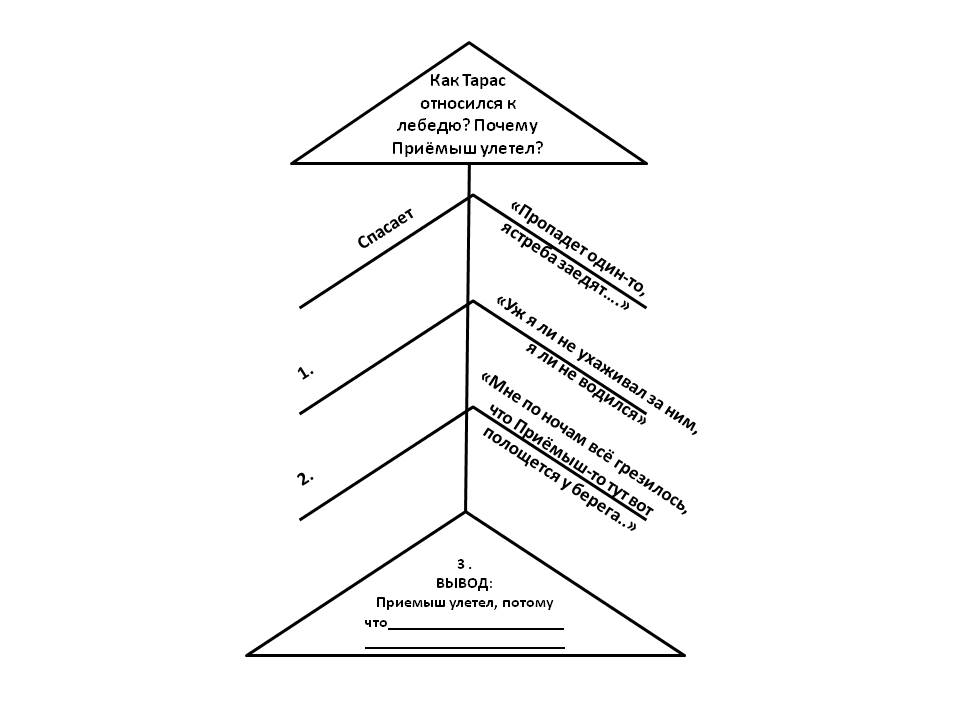 